对外经济贸易大学2020年党委理论中心组、师生政治理论学习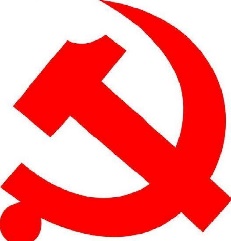 第17期总第27期党委宣传部截止时间2020年11月20日目     录1.习近平：坚定不移走中国特色社会主义法治道路为全面建设社会主义现代化国家提供有力法治保障（《 人民日报 》）	12. “十四五”时期经济社会发展指导方针（《人民日报》）	113.中共中央关于制定国民经济和社会发展第十四个五年规划和二〇三五年远景目标的建议（《人民日报》）	214.习近平：关于《中共中央关于制定国民经济和社会发展第十四个五年规划和二〇三五年远景目标的建议》的说明（《人民日报》）	605.习近平：在第三届中国国际进口博览会开幕式上的主旨演讲（《人民日报》）	726.习近平：在浦东开发开放30周年庆祝大会上的讲话（《人民日报》）	787.中共教育部党组关于教育系统学习贯彻党的十九届五中全会精神的通知（教育部网站）	878.教育部关于印发《研究生导师指导行为准则》的通知（教育部网站）	979.科学规范导师指导行为 建设一流研究生导师队伍（教育部网站）	10210.关于开展2020年度网络学习空间应用普及活动的通知	107习近平在中央全面依法治国工作会议上强调坚定不移走中国特色社会主义法治道路为全面建设社会主义现代化国家提供有力法治保障李克强主持 栗战书汪洋赵乐际韩正出席 王沪宁讲话《 人民日报 》（ 2020年11月18日   第 01 版）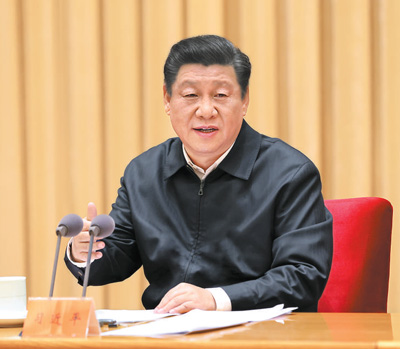 11月16日至17日，中央全面依法治国工作会议在北京召开。中共中央总书记、国家主席、中央军委主席习近平出席会议并发表重要讲话。新华社记者 庞兴雷摄■ 推进全面依法治国要全面贯彻落实党的十九大和十九届二中、三中、四中、五中全会精神，从把握新发展阶段、贯彻新发展理念、构建新发展格局的实际出发，围绕建设中国特色社会主义法治体系、建设社会主义法治国家的总目标，坚持党的领导、人民当家作主、依法治国有机统一，以解决法治领域突出问题为着力点，坚定不移走中国特色社会主义法治道路，在法治轨道上推进国家治理体系和治理能力现代化，为全面建设社会主义现代化国家、实现中华民族伟大复兴的中国梦提供有力法治保障　　■ 习近平法治思想内涵丰富、论述深刻、逻辑严密、系统完备，从历史和现实相贯通、国际和国内相关联、理论和实际相结合上深刻回答了新时代为什么实行全面依法治国、怎样实行全面依法治国等一系列重大问题。习近平法治思想是顺应实现中华民族伟大复兴时代要求应运而生的重大理论创新成果，是马克思主义法治理论中国化最新成果，是习近平新时代中国特色社会主义思想的重要组成部分，是全面依法治国的根本遵循和行动指南。全党全国要认真学习领会习近平法治思想，吃透基本精神、把握核心要义、明确工作要求，切实把习近平法治思想贯彻落实到全面依法治国全过程　　■ 要坚持党对全面依法治国的领导。要坚持以人民为中心。要坚持中国特色社会主义法治道路。要坚持依宪治国、依宪执政。要坚持在法治轨道上推进国家治理体系和治理能力现代化。要坚持建设中国特色社会主义法治体系。要坚持依法治国、依法执政、依法行政共同推进，法治国家、法治政府、法治社会一体建设。要坚持全面推进科学立法、严格执法、公正司法、全民守法。要坚持统筹推进国内法治和涉外法治。要坚持建设德才兼备的高素质法治工作队伍。要坚持抓住领导干部这个“关键少数”　　本报北京11月17日电  中央全面依法治国工作会议11月16日至17日在北京召开。中共中央总书记、国家主席、中央军委主席习近平出席会议并发表重要讲话，强调推进全面依法治国要全面贯彻落实党的十九大和十九届二中、三中、四中、五中全会精神，从把握新发展阶段、贯彻新发展理念、构建新发展格局的实际出发，围绕建设中国特色社会主义法治体系、建设社会主义法治国家的总目标，坚持党的领导、人民当家作主、依法治国有机统一，以解决法治领域突出问题为着力点，坚定不移走中国特色社会主义法治道路，在法治轨道上推进国家治理体系和治理能力现代化，为全面建设社会主义现代化国家、实现中华民族伟大复兴的中国梦提供有力法治保障。　　会议强调，习近平法治思想内涵丰富、论述深刻、逻辑严密、系统完备，从历史和现实相贯通、国际和国内相关联、理论和实际相结合上深刻回答了新时代为什么实行全面依法治国、怎样实行全面依法治国等一系列重大问题。习近平法治思想是顺应实现中华民族伟大复兴时代要求应运而生的重大理论创新成果，是马克思主义法治理论中国化最新成果，是习近平新时代中国特色社会主义思想的重要组成部分，是全面依法治国的根本遵循和行动指南。全党全国要认真学习领会习近平法治思想，吃透基本精神、把握核心要义、明确工作要求，切实把习近平法治思想贯彻落实到全面依法治国全过程。　　李克强主持会议。栗战书、汪洋、赵乐际、韩正出席会议。王沪宁作总结讲话。　　习近平在讲话中强调，我们党历来重视法治建设。党的十八大以来，党中央明确提出全面依法治国，并将其纳入“四个全面”战略布局予以有力推进。党的十八届四中全会专门进行研究，作出关于全面推进依法治国若干重大问题的决定。党的十九大召开后，党中央组建中央全面依法治国委员会，从全局和战略高度对全面依法治国又作出一系列重大决策部署，推动我国社会主义法治建设发生历史性变革、取得历史性成就，全面依法治国实践取得重大进展。　　习近平对当前和今后一个时期推进全面依法治国要重点抓好的工作提出了11个方面的要求。　　习近平强调，要坚持党对全面依法治国的领导。党的领导是推进全面依法治国的根本保证。国际国内环境越是复杂，改革开放和社会主义现代化建设任务越是繁重，越要运用法治思维和法治手段巩固执政地位、改善执政方式、提高执政能力，保证党和国家长治久安。全面依法治国是要加强和改善党的领导，健全党领导全面依法治国的制度和工作机制，推进党的领导制度化、法治化，通过法治保障党的路线方针政策有效实施。　　习近平强调，要坚持以人民为中心。全面依法治国最广泛、最深厚的基础是人民，必须坚持为了人民、依靠人民。要把体现人民利益、反映人民愿望、维护人民权益、增进人民福祉落实到全面依法治国各领域全过程。推进全面依法治国，根本目的是依法保障人民权益。要积极回应人民群众新要求新期待，系统研究谋划和解决法治领域人民群众反映强烈的突出问题，不断增强人民群众获得感、幸福感、安全感，用法治保障人民安居乐业。　　习近平指出，要坚持中国特色社会主义法治道路。中国特色社会主义法治道路本质上是中国特色社会主义道路在法治领域的具体体现。既要立足当前，运用法治思维和法治方式解决经济社会发展面临的深层次问题；又要着眼长远，筑法治之基、行法治之力、积法治之势，促进各方面制度更加成熟更加定型，为党和国家事业发展提供长期性的制度保障。要传承中华优秀传统法律文化，从我国革命、建设、改革的实践中探索适合自己的法治道路，同时借鉴国外法治有益成果，为全面建设社会主义现代化国家、实现中华民族伟大复兴夯实法治基础。　　习近平强调，要坚持依宪治国、依宪执政。党领导人民制定宪法法律，领导人民实施宪法法律，党自身要在宪法法律范围内活动。全国各族人民、一切国家机关和武装力量、各政党和各社会团体、各企业事业组织，都必须以宪法为根本的活动准则，都负有维护宪法尊严、保证宪法实施的职责。坚持依宪治国、依宪执政，就包括坚持宪法确定的中国共产党领导地位不动摇，坚持宪法确定的人民民主专政的国体和人民代表大会制度的政体不动摇。　　习近平指出，要坚持在法治轨道上推进国家治理体系和治理能力现代化。法治是国家治理体系和治理能力的重要依托。只有全面依法治国才能有效保障国家治理体系的系统性、规范性、协调性，才能最大限度凝聚社会共识。在统筹推进伟大斗争、伟大工程、伟大事业、伟大梦想的实践中，在全面建设社会主义现代化国家新征程上，我们要更加重视法治、厉行法治，更好发挥法治固根本、稳预期、利长远的重要作用，坚持依法应对重大挑战、抵御重大风险、克服重大阻力、解决重大矛盾。　　习近平指出，要坚持建设中国特色社会主义法治体系。中国特色社会主义法治体系是推进全面依法治国的总抓手。要加快形成完备的法律规范体系、高效的法治实施体系、严密的法治监督体系、有力的法治保障体系，形成完善的党内法规体系。要坚持依法治国和以德治国相结合，实现法治和德治相辅相成、相得益彰。要积极推进国家安全、科技创新、公共卫生、生物安全、生态文明、防范风险、涉外法治等重要领域立法，健全国家治理急需的法律制度、满足人民日益增长的美好生活需要必备的法律制度，以良法善治保障新业态新模式健康发展。　　习近平强调，要坚持依法治国、依法执政、依法行政共同推进，法治国家、法治政府、法治社会一体建设。全面依法治国是一个系统工程，要整体谋划，更加注重系统性、整体性、协同性。法治政府建设是重点任务和主体工程，要率先突破，用法治给行政权力定规矩、划界限，规范行政决策程序，加快转变政府职能。要推进严格规范公正文明执法，提高司法公信力。普法工作要在针对性和实效性上下功夫，特别是要加强青少年法治教育，不断提升全体公民法治意识和法治素养。要完善预防性法律制度，坚持和发展新时代“枫桥经验”，促进社会和谐稳定。　　习近平指出，要坚持全面推进科学立法、严格执法、公正司法、全民守法。要继续推进法治领域改革，解决好立法、执法、司法、守法等领域的突出矛盾和问题。公平正义是司法的灵魂和生命。要深化司法责任制综合配套改革，加强司法制约监督，健全社会公平正义法治保障制度，努力让人民群众在每一个司法案件中感受到公平正义。要加快构建规范高效的制约监督体系。要推动扫黑除恶常态化，坚决打击黑恶势力及其“保护伞”，让城乡更安宁、群众更安乐。　　习近平强调，要坚持统筹推进国内法治和涉外法治。要加快涉外法治工作战略布局，协调推进国内治理和国际治理，更好维护国家主权、安全、发展利益。要强化法治思维，运用法治方式，有效应对挑战、防范风险，综合利用立法、执法、司法等手段开展斗争，坚决维护国家主权、尊严和核心利益。要推动全球治理变革，推动构建人类命运共同体。　　习近平指出，要坚持建设德才兼备的高素质法治工作队伍。要加强理想信念教育，深入开展社会主义核心价值观和社会主义法治理念教育，推进法治专门队伍革命化、正规化、专业化、职业化，确保做到忠于党、忠于国家、忠于人民、忠于法律。要教育引导法律服务工作者坚持正确政治方向，依法依规诚信执业，认真履行社会责任。　　习近平强调，要坚持抓住领导干部这个“关键少数”。各级领导干部要坚决贯彻落实党中央关于全面依法治国的重大决策部署，带头尊崇法治、敬畏法律，了解法律、掌握法律，不断提高运用法治思维和法治方式深化改革、推动发展、化解矛盾、维护稳定、应对风险的能力，做尊法学法守法用法的模范。要力戒形式主义、官僚主义，确保全面依法治国各项任务真正落到实处。　　习近平指出，推进全面依法治国是国家治理的一场深刻变革，必须以科学理论为指导，加强理论思维，不断从理论和实践的结合上取得新成果，总结好、运用好党关于新时代加强法治建设的思想理论成果，更好指导全面依法治国各项工作。　　李克强在主持会议时指出，习近平总书记的重要讲话全面总结了党的十八大以来法治建设取得的成就，深刻阐明了深入推进新时代全面依法治国的重大意义，系统阐述了新时代中国特色社会主义法治思想，科学回答了中国特色社会主义法治建设一系列重大理论和实践问题，对当前和今后一个时期全面依法治国工作作出了战略部署，具有很强的政治性、思想性、理论性，是指导新时代全面依法治国的纲领性文献。要认真学习领会和贯彻落实。要增强“四个意识”、坚定“四个自信”、做到“两个维护”，把会议精神转化为做好全面依法治国各项工作的强大动力，转化为推进法治建设的思路举措，转化为全面建设社会主义法治国家的生动实践，不断开创法治中国建设新局面。　　王沪宁在总结讲话中表示，习近平总书记重要讲话高屋建瓴、视野宏阔、内涵丰富、思想深刻，体现了深远的战略思维、鲜明的政治导向、强烈的历史担当、真挚的为民情怀，是指导新时代全面依法治国的纲领性文献。要全面准确学习领会习近平法治思想，牢牢把握全面依法治国政治方向、重要地位、工作布局、重点任务、重大关系、重要保障，切实在全面依法治国各项工作中加以贯彻落实。　　中央宣传部、生态环境部负责同志，北京、上海、浙江、广东4省市党委全面依法治省（市）委员会办公室主任作交流发言。　　中共中央政治局委员、中央书记处书记，全国人大常委会有关领导同志，国务委员，最高人民法院院长，最高人民检察院检察长，全国政协有关领导同志等出席会议。　　中央全面依法治国委员会委员，各省区市和计划单列市、新疆生产建设兵团党委全面依法治省（区、市、兵团）委员会主任，中央和国家机关有关部门、有关人民团体、中央军委机关有关部门主要负责同志等参加会议。“十四五”时期经济社会发展指导方针（学习贯彻党的十九届五中全会精神）李克强《 人民日报 》（ 2020年11月18日   第 03 版）党的十九届五中全会通过的《中共中央关于制定国民经济和社会发展第十四个五年规划和二〇三五年远景目标的建议》（以下简称《建议》），明确提出了“十四五”时期经济社会发展指导方针，这为做好未来五年经济社会发展工作指明了方向、提供了遵循。要深刻领会、全面贯彻，制定和实施好“十四五”规划，推动经济社会持续健康发展。　　一、“十四五”将开启全面建设社会主义现代化国家新征程　　建设社会主义现代化国家，一直是党和国家的奋斗目标。2020年是“十三五”规划收官之年，规划确定的目标任务即将完成，全面建成小康社会胜利在望。过去五年，面对错综复杂的国际形势、艰巨繁重的国内改革发展稳定任务特别是新冠肺炎疫情严重冲击，以习近平同志为核心的党中央团结带领全党全国各族人民，统筹推进“五位一体”总体布局、协调推进“四个全面”战略布局，坚定不移贯彻新发展理念，推动高质量发展，沉着有力应对各种风险挑战，我国经济社会发展取得重大成就。2016年至2019年我国国内生产总值年均增长6.7%，2019年人均国内生产总值超过1万美元，预计2020年我国经济能够实现正增长、总量突破100万亿元。经济结构持续优化、质量效益不断提升，消费持续发挥经济增长主拉动作用，粮食产量稳定在1.3万亿斤以上，先进制造业、现代服务业较快增长，常住人口城镇化率超过60%，区域协调发展战略深入实施。发展新动能成长壮大，科技创新取得一批重大成果，新兴产业快速发展，传统产业加快升级，大众创业万众创新蓬勃开展，各类市场主体超过1.3亿户，新动能正在深刻改变着生产生活方式、塑造中国发展新优势。全面深化改革取得重大突破，供给侧结构性改革持续深化，简政放权、放管结合、优化服务改革纵深推进，大规模减税降费政策有效实施。对外开放持续扩大，共建“一带一路”成果丰硕，外商投资准入负面清单管理制度全面实行，自由贸易试验区在更大范围拓展，对外贸易和利用外资总体保持稳定。脱贫攻坚成果举世瞩目，现行标准下农村贫困人口即将全部脱贫。污染防治力度不断加大，生态环境明显改善。防范化解重大风险取得积极成效，金融运行总体平稳、抵御风险能力进一步增强。人民生活水平显著提高，城镇新增就业超过6000万人，教育事业全面发展，基本养老、基本医疗、城乡低保等社会保障水平明显提高。全面建成小康社会、实现第一个百年奋斗目标，在我国社会主义现代化建设进程中具有里程碑意义，标志着我们站到了新的历史交汇点，即将开启全面建设社会主义现代化国家新征程、向第二个百年奋斗目标进军。　　党的十九大综合分析国际国内形势和我国发展条件，将实现第二个百年奋斗目标分为两个阶段安排。第一个阶段，从2020年到2035年，基本实现社会主义现代化；第二个阶段，从2035年到本世纪中叶，把我国建成富强民主文明和谐美丽的社会主义现代化强国。“十四五”时期是我国开启全面建设社会主义现代化国家新征程的第一个五年，保持经济社会持续健康发展至关重要。从外部环境看，和平与发展仍是时代主题，但世界经济格局正在深刻调整，经济全球化遭遇逆流，全球产业链供应链面临冲击，不稳定性不确定性明显增加。受新冠肺炎疫情等多种因素影响，2020年世界经济陷入深度衰退，恢复正常增长水平需要时间。从国内发展看，我国经济已由高速增长阶段转向高质量发展阶段，正处在转变发展方式、优化经济结构、转换增长动力的攻关期。发展不平衡不充分问题仍然突出，结构性、体制性、周期性问题相互交织，创新能力不适应高质量发展要求，生态环保任重道远，民生保障、社会治理等方面还有明显不足。受多重因素影响，当前保持经济平稳运行难度很大，需求不足制约经济稳定恢复，企业特别是中小微企业、个体工商户生产经营困难较多，稳就业保民生面临很大压力。我国发展具有多方面的优势和条件，有独特政治和制度优势、雄厚经济基础、巨大市场潜力，亿万人民勤劳智慧、人力人才资源丰富，发展具有强劲韧性，经济长期向好的基本面没有也不会改变。只要我们坚定发展信心，直面困难挑战，维护和用好我国发展重要战略机遇期，就一定能不断开创全面建设社会主义现代化国家的新局面。　　二、深刻领会“十四五”时期经济社会发展指导方针　　《建议》明确提出了“十四五”时期经济社会发展指导思想和必须遵循的原则。强调要高举中国特色社会主义伟大旗帜，深入贯彻党的十九大和十九届二中、三中、四中、五中全会精神，坚持以马克思列宁主义、毛泽东思想、邓小平理论、“三个代表”重要思想、科学发展观、习近平新时代中国特色社会主义思想为指导，全面贯彻党的基本理论、基本路线、基本方略，统筹推进经济建设、政治建设、文化建设、社会建设、生态文明建设的总体布局，协调推进全面建设社会主义现代化国家、全面深化改革、全面依法治国、全面从严治党的战略布局，坚定不移贯彻创新、协调、绿色、开放、共享的新发展理念，坚持稳中求进工作总基调，以推动高质量发展为主题，以深化供给侧结构性改革为主线，以改革创新为根本动力，以满足人民日益增长的美好生活需要为根本目的，统筹发展和安全，加快建设现代化经济体系，加快构建以国内大循环为主体、国内国际双循环相互促进的新发展格局，推进国家治理体系和治理能力现代化，实现经济行稳致远、社会安定和谐，为全面建设社会主义现代化国家开好局、起好步。坚持党的全面领导，坚持和完善党领导经济社会发展的体制机制，坚持和完善中国特色社会主义制度，不断提高贯彻新发展理念、构建新发展格局能力和水平，为实现高质量发展提供根本保证。坚持以人民为中心，坚持新发展理念，坚持深化改革开放，坚持系统观念。　　上述指导思想和原则，共同构成了“十四五”时期经济社会发展指导方针。这是党中央在全面总结中国特色社会主义发展实践经验、准确把握当前和今后一个时期国内外发展大势、深入分析我国发展环境面临的深刻复杂变化、统筹考虑2035年远景目标和未来五年发展目标的基础上提出来的。指导方针内涵丰富、意义重大，要认真学习领会、全面贯彻落实。要把指导方针作为一个有机整体，深刻理解其精神实质、核心要义、创新观点、实践要求，掌握内在逻辑和相互关系，更好指导实际工作。要结合党中央提出的一系列战略思想和工作部署，从更宽视野、更深层次理解把握指导方针，使各项工作有机衔接、协同推进。要将指导方针与《建议》提出的发展目标、战略任务、重大举措融会贯通，增强领会和贯彻《建议》精神的系统性整体性。　　三、全面贯彻“十四五”时期经济社会发展指导方针　　指导方针是总体要求和行动指南，必须贯彻到“十四五”时期经济社会发展的方方面面。在实际工作中，要注意切实把指导方针落到实处，贯彻好新发展理念。　　要立足国情、聚力发展，着力办好自己的事。党的十九大明确指出，我国仍处于并将长期处于社会主义初级阶段的基本国情没有变，我国是世界最大发展中国家的国际地位没有变。我国虽然是世界第二大经济体，但人均水平并不高，农业基础还不稳固，制造业和服务业正在向中高端水平迈进。我国要在现代产业、人民生活、生态环境等领域接近或者达到发达国家水平，还需要付出长期艰苦的努力。发展是解决我国一切问题的基础和关键，我们必须牢牢把握基本国情、立足最大实际，坚持以经济建设为中心，坚定不移把发展作为党执政兴国的第一要务。但发展必须是科学发展和高质量发展，要贯彻好新发展理念，切实转变发展方式，推动质量变革、效率变革、动力变革。特别是要坚持创新驱动发展，发展现代产业体系，构建新发展格局。作为有14亿人口的发展中大国，中国把自己的事办好，就是对世界的最大贡献，也会给各国带来机遇。　　要稳中求进、务求实效，协调推进各方面工作。稳中求进工作总基调是治国理政的重要原则。在国际经济政治格局复杂多变的情况下，对于我们这么大的经济体量而言，一定意义上讲稳就是进。要增强风险意识、强化底线思维，注重防范化解重大风险挑战，牢牢把握发展主动权，以自身发展的稳定性应对外部环境的不确定性。2020年面对新冠肺炎疫情冲击和世界经济深度衰退，我们在“六稳”基础上提出要“保居民就业、保基本民生、保市场主体、保粮食能源安全、保产业链供应链稳定、保基层运转”。做到“六保”特别是“前三保”，就能稳住经济基本盘、兜住民生底线。保粮食能源安全、保产业链供应链稳定，事关经济发展、社会稳定和国家安全，保基层运转是国家治理体系有效运转的重要保障。“六保”不仅是当前工作的着力点，也是“十四五”时期要面临和解决的重大课题。以保促稳、稳中求进，就能为实现更高目标夯实基础。经济社会是个大系统。要增强发展的整体性协同性，着力固根基、扬优势、补短板、强弱项，促进城乡区域平衡发展、产业合理布局和结构优化、经济和社会协调发展、人与自然和谐共生。我国经济已经深度融入世界经济，要统筹国内国际两个大局，充分利用国内国际两个市场两种资源。我们强调构建以国内大循环为主体、国内国际双循环相互促进的新发展格局，决不是要关起门来搞封闭运行，而是既要坚定实施扩大内需战略，也要更大力度扩大对外开放，构筑国际合作和竞争新优势。　　要践行宗旨、施政为民，在发展中更好保障和改善民生。全心全意为人民服务是我们党的根本宗旨，发展的根本目的也是增进民生福祉。当前，人民群众在教育、医疗、养老、住房、食品药品安全、收入分配等方面，还有不少不满意的地方。随着全面建成小康社会，人民对美好生活的需要将更加广泛并且日益多元化，对经济社会发展各方面工作提出了新要求。民之所望就是施政所向。要把以人民为中心的发展思想落到实处，解决好人民最关心最直接最现实的利益问题，促进社会公平，不断增强人民群众获得感、幸福感、安全感。要合理区分基本公共服务和非基本公共服务，尽力而为、量力而行，健全基本公共服务体系，创新公共服务提供方式，支持社会力量增加非基本公共服务供给，满足群众多层次、多样化需求。保障和改善民生也有利于扩大内需，要突出民生导向，强化就业优先政策，提高人民收入水平，扩大居民消费和有效投资，拓展市场空间、拉动经济增长，走出一条经济良性循环的新路子。　　《建议》已经全会审议通过，国务院将据此制定“十四五”规划纲要。要把指导方针真正体现到“十四五”规划纲要制定中，从主要指标设置到重点任务谋划，从重大工程确定到重大政策提出，都要鲜明体现《建议》提出的经济社会发展指导方针，全面贯彻新发展理念，紧扣推动高质量发展，着力构建新发展格局，制定出一个符合我国实际、顺应人民期盼、引领未来发展的好纲要。在制定专项规划、区域规划、空间规划以及地方规划时，要坚持全国一盘棋，切实增强大局意识和系统观念，找准切入点和着力点，把指导方针的各项要求贯彻到相关规划中去，形成定位准确、边界清晰、功能互补、统一衔接的国家规划体系。要健全政策协调和工作协同机制，完善规划实施监测评估机制，确保党中央关于“十四五”发展的决策部署落到实处。　　中国改革发展的巨大成就，是广大干部群众筚路蓝缕、千辛万苦干出来的。把规划变成现实，要把指导方针真正体现到实际行动中，仍然要靠苦干实干。各地区、各部门要强化责任担当，发扬实干精神，力戒形式主义、官僚主义，扎实做好经济社会发展各项工作。我们国家大，各地情况千差万别，要坚持实事求是，一切从实际出发，更好发挥中央、地方和各方面积极性。要不断提高在复杂形势下谋发展、抓落实的能力，善于用改革创新办法破解难题、化解风险，创造性地开展工作。要坚决破除制约发展的体制机制障碍，充分发挥市场在资源配置中的决定性作用，更好发挥政府作用，深化“放管服”改革，打造市场化法治化国际化营商环境，为创业创新松绑减负降门槛，充分激发上亿市场主体活力和全社会创造力，汇聚推动发展的强大动能。　　蓝图已经绘就，使命催人奋进。我们要更加紧密地团结在以习近平同志为核心的党中央周围，以习近平新时代中国特色社会主义思想为指导，增强“四个意识”、坚定“四个自信”、做到“两个维护”，迎难而上，开拓进取，充分调动一切积极因素，为把我国建设成为富强民主文明和谐美丽的社会主义现代化强国、实现中华民族伟大复兴的中国梦作出新的更大贡献。中共中央关于制定国民经济和社会发展第十四个五年规划和二〇三五年远景目标的建议（二〇二〇年十月二十九日中国共产党第十九届中央委员会第五次全体会议通过）《 人民日报 》（ 2020年11月04日   第 01 版）“十四五”时期是我国全面建成小康社会、实现第一个百年奋斗目标之后，乘势而上开启全面建设社会主义现代化国家新征程、向第二个百年奋斗目标进军的第一个五年。中国共产党第十九届中央委员会第五次全体会议深入分析国际国内形势，就制定国民经济和社会发展“十四五”规划和二〇三五年远景目标提出以下建议。　　一、全面建成小康社会，开启全面建设社会主义现代化国家新征程　　1.决胜全面建成小康社会取得决定性成就。“十三五”时期是全面建成小康社会决胜阶段。面对错综复杂的国际形势、艰巨繁重的国内改革发展稳定任务特别是新冠肺炎疫情严重冲击，以习近平同志为核心的党中央不忘初心、牢记使命，团结带领全党全国各族人民砥砺前行、开拓创新，奋发有为推进党和国家各项事业。全面深化改革取得重大突破，全面依法治国取得重大进展，全面从严治党取得重大成果，国家治理体系和治理能力现代化加快推进，中国共产党领导和我国社会主义制度优势进一步彰显；经济实力、科技实力、综合国力跃上新的大台阶，经济运行总体平稳，经济结构持续优化，预计二〇二〇年国内生产总值突破一百万亿元；脱贫攻坚成果举世瞩目，五千五百七十五万农村贫困人口实现脱贫；粮食年产量连续五年稳定在一万三千亿斤以上；污染防治力度加大，生态环境明显改善；对外开放持续扩大，共建“一带一路”成果丰硕；人民生活水平显著提高，高等教育进入普及化阶段，城镇新增就业超过六千万人，建成世界上规模最大的社会保障体系，基本医疗保险覆盖超过十三亿人，基本养老保险覆盖近十亿人，新冠肺炎疫情防控取得重大战略成果；文化事业和文化产业繁荣发展；国防和军队建设水平大幅提升，军队组织形态实现重大变革；国家安全全面加强，社会保持和谐稳定。“十三五”规划目标任务即将完成，全面建成小康社会胜利在望，中华民族伟大复兴向前迈出了新的一大步，社会主义中国以更加雄伟的身姿屹立于世界东方。全党全国各族人民要再接再厉、一鼓作气，确保如期打赢脱贫攻坚战，确保如期全面建成小康社会、实现第一个百年奋斗目标，为开启全面建设社会主义现代化国家新征程奠定坚实基础。　　2.我国发展环境面临深刻复杂变化。当前和今后一个时期，我国发展仍然处于重要战略机遇期，但机遇和挑战都有新的发展变化。当今世界正经历百年未有之大变局，新一轮科技革命和产业变革深入发展，国际力量对比深刻调整，和平与发展仍然是时代主题，人类命运共同体理念深入人心，同时国际环境日趋复杂，不稳定性不确定性明显增加，新冠肺炎疫情影响广泛深远，经济全球化遭遇逆流，世界进入动荡变革期，单边主义、保护主义、霸权主义对世界和平与发展构成威胁。我国已转向高质量发展阶段，制度优势显著，治理效能提升，经济长期向好，物质基础雄厚，人力资源丰富，市场空间广阔，发展韧性强劲，社会大局稳定，继续发展具有多方面优势和条件，同时我国发展不平衡不充分问题仍然突出，重点领域关键环节改革任务仍然艰巨，创新能力不适应高质量发展要求，农业基础还不稳固，城乡区域发展和收入分配差距较大，生态环保任重道远，民生保障存在短板，社会治理还有弱项。全党要统筹中华民族伟大复兴战略全局和世界百年未有之大变局，深刻认识我国社会主要矛盾变化带来的新特征新要求，深刻认识错综复杂的国际环境带来的新矛盾新挑战，增强机遇意识和风险意识，立足社会主义初级阶段基本国情，保持战略定力，办好自己的事，认识和把握发展规律，发扬斗争精神，树立底线思维，准确识变、科学应变、主动求变，善于在危机中育先机、于变局中开新局，抓住机遇，应对挑战，趋利避害，奋勇前进。　　3.到二〇三五年基本实现社会主义现代化远景目标。党的十九大对实现第二个百年奋斗目标作出分两个阶段推进的战略安排，即到二〇三五年基本实现社会主义现代化，到本世纪中叶把我国建成富强民主文明和谐美丽的社会主义现代化强国。展望二〇三五年，我国经济实力、科技实力、综合国力将大幅跃升，经济总量和城乡居民人均收入将再迈上新的大台阶，关键核心技术实现重大突破，进入创新型国家前列；基本实现新型工业化、信息化、城镇化、农业现代化，建成现代化经济体系；基本实现国家治理体系和治理能力现代化，人民平等参与、平等发展权利得到充分保障，基本建成法治国家、法治政府、法治社会；建成文化强国、教育强国、人才强国、体育强国、健康中国，国民素质和社会文明程度达到新高度，国家文化软实力显著增强；广泛形成绿色生产生活方式，碳排放达峰后稳中有降，生态环境根本好转，美丽中国建设目标基本实现；形成对外开放新格局，参与国际经济合作和竞争新优势明显增强；人均国内生产总值达到中等发达国家水平，中等收入群体显著扩大，基本公共服务实现均等化，城乡区域发展差距和居民生活水平差距显著缩小；平安中国建设达到更高水平，基本实现国防和军队现代化；人民生活更加美好，人的全面发展、全体人民共同富裕取得更为明显的实质性进展。　　二、“十四五”时期经济社会发展指导方针和主要目标　　4.“十四五”时期经济社会发展指导思想。高举中国特色社会主义伟大旗帜，深入贯彻党的十九大和十九届二中、三中、四中、五中全会精神，坚持以马克思列宁主义、毛泽东思想、邓小平理论、“三个代表”重要思想、科学发展观、习近平新时代中国特色社会主义思想为指导，全面贯彻党的基本理论、基本路线、基本方略，统筹推进经济建设、政治建设、文化建设、社会建设、生态文明建设的总体布局，协调推进全面建设社会主义现代化国家、全面深化改革、全面依法治国、全面从严治党的战略布局，坚定不移贯彻创新、协调、绿色、开放、共享的新发展理念，坚持稳中求进工作总基调，以推动高质量发展为主题，以深化供给侧结构性改革为主线，以改革创新为根本动力，以满足人民日益增长的美好生活需要为根本目的，统筹发展和安全，加快建设现代化经济体系，加快构建以国内大循环为主体、国内国际双循环相互促进的新发展格局，推进国家治理体系和治理能力现代化，实现经济行稳致远、社会安定和谐，为全面建设社会主义现代化国家开好局、起好步。　　5.“十四五”时期经济社会发展必须遵循的原则。　　——坚持党的全面领导。坚持和完善党领导经济社会发展的体制机制，坚持和完善中国特色社会主义制度，不断提高贯彻新发展理念、构建新发展格局能力和水平，为实现高质量发展提供根本保证。　　——坚持以人民为中心。坚持人民主体地位，坚持共同富裕方向，始终做到发展为了人民、发展依靠人民、发展成果由人民共享，维护人民根本利益，激发全体人民积极性、主动性、创造性，促进社会公平，增进民生福祉，不断实现人民对美好生活的向往。　　——坚持新发展理念。把新发展理念贯穿发展全过程和各领域，构建新发展格局，切实转变发展方式，推动质量变革、效率变革、动力变革，实现更高质量、更有效率、更加公平、更可持续、更为安全的发展。　　——坚持深化改革开放。坚定不移推进改革，坚定不移扩大开放，加强国家治理体系和治理能力现代化建设，破除制约高质量发展、高品质生活的体制机制障碍，强化有利于提高资源配置效率、有利于调动全社会积极性的重大改革开放举措，持续增强发展动力和活力。　　——坚持系统观念。加强前瞻性思考、全局性谋划、战略性布局、整体性推进，统筹国内国际两个大局，办好发展安全两件大事，坚持全国一盘棋，更好发挥中央、地方和各方面积极性，着力固根基、扬优势、补短板、强弱项，注重防范化解重大风险挑战，实现发展质量、结构、规模、速度、效益、安全相统一。　　6.“十四五”时期经济社会发展主要目标。锚定二〇三五年远景目标，综合考虑国内外发展趋势和我国发展条件，坚持目标导向和问题导向相结合，坚持守正和创新相统一，今后五年经济社会发展要努力实现以下主要目标。　　——经济发展取得新成效。发展是解决我国一切问题的基础和关键，发展必须坚持新发展理念，在质量效益明显提升的基础上实现经济持续健康发展，增长潜力充分发挥，国内市场更加强大，经济结构更加优化，创新能力显著提升，产业基础高级化、产业链现代化水平明显提高，农业基础更加稳固，城乡区域发展协调性明显增强，现代化经济体系建设取得重大进展。　　——改革开放迈出新步伐。社会主义市场经济体制更加完善，高标准市场体系基本建成，市场主体更加充满活力，产权制度改革和要素市场化配置改革取得重大进展，公平竞争制度更加健全，更高水平开放型经济新体制基本形成。　　——社会文明程度得到新提高。社会主义核心价值观深入人心，人民思想道德素质、科学文化素质和身心健康素质明显提高，公共文化服务体系和文化产业体系更加健全，人民精神文化生活日益丰富，中华文化影响力进一步提升，中华民族凝聚力进一步增强。　　——生态文明建设实现新进步。国土空间开发保护格局得到优化，生产生活方式绿色转型成效显著，能源资源配置更加合理、利用效率大幅提高，主要污染物排放总量持续减少，生态环境持续改善，生态安全屏障更加牢固，城乡人居环境明显改善。　　——民生福祉达到新水平。实现更加充分更高质量就业，居民收入增长和经济增长基本同步，分配结构明显改善，基本公共服务均等化水平明显提高，全民受教育程度不断提升，多层次社会保障体系更加健全，卫生健康体系更加完善，脱贫攻坚成果巩固拓展，乡村振兴战略全面推进。　　——国家治理效能得到新提升。社会主义民主法治更加健全，社会公平正义进一步彰显，国家行政体系更加完善，政府作用更好发挥，行政效率和公信力显著提升，社会治理特别是基层治理水平明显提高，防范化解重大风险体制机制不断健全，突发公共事件应急能力显著增强，自然灾害防御水平明显提升，发展安全保障更加有力，国防和军队现代化迈出重大步伐。　　三、坚持创新驱动发展，全面塑造发展新优势　　坚持创新在我国现代化建设全局中的核心地位，把科技自立自强作为国家发展的战略支撑，面向世界科技前沿、面向经济主战场、面向国家重大需求、面向人民生命健康，深入实施科教兴国战略、人才强国战略、创新驱动发展战略，完善国家创新体系，加快建设科技强国。　　7.强化国家战略科技力量。制定科技强国行动纲要，健全社会主义市场经济条件下新型举国体制，打好关键核心技术攻坚战，提高创新链整体效能。加强基础研究、注重原始创新，优化学科布局和研发布局，推进学科交叉融合，完善共性基础技术供给体系。瞄准人工智能、量子信息、集成电路、生命健康、脑科学、生物育种、空天科技、深地深海等前沿领域，实施一批具有前瞻性、战略性的国家重大科技项目。制定实施战略性科学计划和科学工程，推进科研院所、高校、企业科研力量优化配置和资源共享。推进国家实验室建设，重组国家重点实验室体系。布局建设综合性国家科学中心和区域性创新高地，支持北京、上海、粤港澳大湾区形成国际科技创新中心。构建国家科研论文和科技信息高端交流平台。　　8.提升企业技术创新能力。强化企业创新主体地位，促进各类创新要素向企业集聚。推进产学研深度融合，支持企业牵头组建创新联合体，承担国家重大科技项目。发挥企业家在技术创新中的重要作用，鼓励企业加大研发投入，对企业投入基础研究实行税收优惠。发挥大企业引领支撑作用，支持创新型中小微企业成长为创新重要发源地，加强共性技术平台建设，推动产业链上中下游、大中小企业融通创新。　　9.激发人才创新活力。贯彻尊重劳动、尊重知识、尊重人才、尊重创造方针，深化人才发展体制机制改革，全方位培养、引进、用好人才，造就更多国际一流的科技领军人才和创新团队，培养具有国际竞争力的青年科技人才后备军。健全以创新能力、质量、实效、贡献为导向的科技人才评价体系。加强学风建设，坚守学术诚信。深化院士制度改革。健全创新激励和保障机制，构建充分体现知识、技术等创新要素价值的收益分配机制，完善科研人员职务发明成果权益分享机制。加强创新型、应用型、技能型人才培养，实施知识更新工程、技能提升行动，壮大高水平工程师和高技能人才队伍。支持发展高水平研究型大学，加强基础研究人才培养。实行更加开放的人才政策，构筑集聚国内外优秀人才的科研创新高地。　　10.完善科技创新体制机制。深入推进科技体制改革，完善国家科技治理体系，优化国家科技规划体系和运行机制，推动重点领域项目、基地、人才、资金一体化配置。改进科技项目组织管理方式，实行“揭榜挂帅”等制度。完善科技评价机制，优化科技奖励项目。加快科研院所改革，扩大科研自主权。加强知识产权保护，大幅提高科技成果转移转化成效。加大研发投入，健全政府投入为主、社会多渠道投入机制，加大对基础前沿研究支持。完善金融支持创新体系，促进新技术产业化规模化应用。弘扬科学精神和工匠精神，加强科普工作，营造崇尚创新的社会氛围。健全科技伦理体系。促进科技开放合作，研究设立面向全球的科学研究基金。　　四、加快发展现代产业体系，推动经济体系优化升级　　坚持把发展经济着力点放在实体经济上，坚定不移建设制造强国、质量强国、网络强国、数字中国，推进产业基础高级化、产业链现代化，提高经济质量效益和核心竞争力。　　11.提升产业链供应链现代化水平。保持制造业比重基本稳定，巩固壮大实体经济根基。坚持自主可控、安全高效，分行业做好供应链战略设计和精准施策，推动全产业链优化升级。锻造产业链供应链长板，立足我国产业规模优势、配套优势和部分领域先发优势，打造新兴产业链，推动传统产业高端化、智能化、绿色化，发展服务型制造。完善国家质量基础设施，加强标准、计量、专利等体系和能力建设，深入开展质量提升行动。促进产业在国内有序转移，优化区域产业链布局，支持老工业基地转型发展。补齐产业链供应链短板，实施产业基础再造工程，加大重要产品和关键核心技术攻关力度，发展先进适用技术，推动产业链供应链多元化。优化产业链供应链发展环境，强化要素支撑。加强国际产业安全合作，形成具有更强创新力、更高附加值、更安全可靠的产业链供应链。　　12.发展战略性新兴产业。加快壮大新一代信息技术、生物技术、新能源、新材料、高端装备、新能源汽车、绿色环保以及航空航天、海洋装备等产业。推动互联网、大数据、人工智能等同各产业深度融合，推动先进制造业集群发展，构建一批各具特色、优势互补、结构合理的战略性新兴产业增长引擎，培育新技术、新产品、新业态、新模式。促进平台经济、共享经济健康发展。鼓励企业兼并重组，防止低水平重复建设。　　13.加快发展现代服务业。推动生产性服务业向专业化和价值链高端延伸，推动各类市场主体参与服务供给，加快发展研发设计、现代物流、法律服务等服务业，推动现代服务业同先进制造业、现代农业深度融合，加快推进服务业数字化。推动生活性服务业向高品质和多样化升级，加快发展健康、养老、育幼、文化、旅游、体育、家政、物业等服务业，加强公益性、基础性服务业供给。推进服务业标准化、品牌化建设。　　14.统筹推进基础设施建设。构建系统完备、高效实用、智能绿色、安全可靠的现代化基础设施体系。系统布局新型基础设施，加快第五代移动通信、工业互联网、大数据中心等建设。加快建设交通强国，完善综合运输大通道、综合交通枢纽和物流网络，加快城市群和都市圈轨道交通网络化，提高农村和边境地区交通通达深度。推进能源革命，完善能源产供储销体系，加强国内油气勘探开发，加快油气储备设施建设，加快全国干线油气管道建设，建设智慧能源系统，优化电力生产和输送通道布局，提升新能源消纳和存储能力，提升向边远地区输配电能力。加强水利基础设施建设，提升水资源优化配置和水旱灾害防御能力。　　15.加快数字化发展。发展数字经济，推进数字产业化和产业数字化，推动数字经济和实体经济深度融合，打造具有国际竞争力的数字产业集群。加强数字社会、数字政府建设，提升公共服务、社会治理等数字化智能化水平。建立数据资源产权、交易流通、跨境传输和安全保护等基础制度和标准规范，推动数据资源开发利用。扩大基础公共信息数据有序开放，建设国家数据统一共享开放平台。保障国家数据安全，加强个人信息保护。提升全民数字技能，实现信息服务全覆盖。积极参与数字领域国际规则和标准制定。　　五、形成强大国内市场，构建新发展格局　　坚持扩大内需这个战略基点，加快培育完整内需体系，把实施扩大内需战略同深化供给侧结构性改革有机结合起来，以创新驱动、高质量供给引领和创造新需求。　　16.畅通国内大循环。依托强大国内市场，贯通生产、分配、流通、消费各环节，打破行业垄断和地方保护，形成国民经济良性循环。优化供给结构，改善供给质量，提升供给体系对国内需求的适配性。推动金融、房地产同实体经济均衡发展，实现上下游、产供销有效衔接，促进农业、制造业、服务业、能源资源等产业门类关系协调。破除妨碍生产要素市场化配置和商品服务流通的体制机制障碍，降低全社会交易成本。完善扩大内需的政策支撑体系，形成需求牵引供给、供给创造需求的更高水平动态平衡。　　17.促进国内国际双循环。立足国内大循环，发挥比较优势，协同推进强大国内市场和贸易强国建设，以国内大循环吸引全球资源要素，充分利用国内国际两个市场两种资源，积极促进内需和外需、进口和出口、引进外资和对外投资协调发展，促进国际收支基本平衡。完善内外贸一体化调控体系，促进内外贸法律法规、监管体制、经营资质、质量标准、检验检疫、认证认可等相衔接，推进同线同标同质。优化国内国际市场布局、商品结构、贸易方式，提升出口质量，增加优质产品进口，实施贸易投资融合工程，构建现代物流体系。　　18.全面促进消费。增强消费对经济发展的基础性作用，顺应消费升级趋势，提升传统消费，培育新型消费，适当增加公共消费。以质量品牌为重点，促进消费向绿色、健康、安全发展，鼓励消费新模式新业态发展。推动汽车等消费品由购买管理向使用管理转变，促进住房消费健康发展。健全现代流通体系，发展无接触交易服务，降低企业流通成本，促进线上线下消费融合发展，开拓城乡消费市场。发展服务消费，放宽服务消费领域市场准入。完善节假日制度，落实带薪休假制度，扩大节假日消费。培育国际消费中心城市。改善消费环境，强化消费者权益保护。　　19.拓展投资空间。优化投资结构，保持投资合理增长，发挥投资对优化供给结构的关键作用。加快补齐基础设施、市政工程、农业农村、公共安全、生态环保、公共卫生、物资储备、防灾减灾、民生保障等领域短板，推动企业设备更新和技术改造，扩大战略性新兴产业投资。推进新型基础设施、新型城镇化、交通水利等重大工程建设，支持有利于城乡区域协调发展的重大项目建设。实施川藏铁路、西部陆海新通道、国家水网、雅鲁藏布江下游水电开发、星际探测、北斗产业化等重大工程，推进重大科研设施、重大生态系统保护修复、公共卫生应急保障、重大引调水、防洪减灾、送电输气、沿边沿江沿海交通等一批强基础、增功能、利长远的重大项目建设。发挥政府投资撬动作用，激发民间投资活力，形成市场主导的投资内生增长机制。　　六、全面深化改革，构建高水平社会主义市场经济体制　　坚持和完善社会主义基本经济制度，充分发挥市场在资源配置中的决定性作用，更好发挥政府作用，推动有效市场和有为政府更好结合。　　20.激发各类市场主体活力。毫不动摇巩固和发展公有制经济，毫不动摇鼓励、支持、引导非公有制经济发展。深化国资国企改革，做强做优做大国有资本和国有企业。加快国有经济布局优化和结构调整，发挥国有经济战略支撑作用。加快完善中国特色现代企业制度，深化国有企业混合所有制改革。健全管资本为主的国有资产监管体制，深化国有资本投资、运营公司改革。推进能源、铁路、电信、公用事业等行业竞争性环节市场化改革。优化民营经济发展环境，构建亲清政商关系，促进非公有制经济健康发展和非公有制经济人士健康成长，依法平等保护民营企业产权和企业家权益，破除制约民营企业发展的各种壁垒，完善促进中小微企业和个体工商户发展的法律环境和政策体系。弘扬企业家精神，加快建设世界一流企业。　　21.完善宏观经济治理。健全以国家发展规划为战略导向，以财政政策和货币政策为主要手段，就业、产业、投资、消费、环保、区域等政策紧密配合，目标优化、分工合理、高效协同的宏观经济治理体系。完善宏观经济政策制定和执行机制，重视预期管理，提高调控的科学性。加强国际宏观经济政策协调，搞好跨周期政策设计，提高逆周期调节能力，促进经济总量平衡、结构优化、内外均衡。加强宏观经济治理数据库等建设，提升大数据等现代技术手段辅助治理能力。推进统计现代化改革。　　22.建立现代财税金融体制。加强财政资源统筹，加强中期财政规划管理，增强国家重大战略任务财力保障。深化预算管理制度改革，强化对预算编制的宏观指导。推进财政支出标准化，强化预算约束和绩效管理。明确中央和地方政府事权与支出责任，健全省以下财政体制，增强基层公共服务保障能力。完善现代税收制度，健全地方税、直接税体系，优化税制结构，适当提高直接税比重，深化税收征管制度改革。健全政府债务管理制度。建设现代中央银行制度，完善货币供应调控机制，稳妥推进数字货币研发，健全市场化利率形成和传导机制。构建金融有效支持实体经济的体制机制，提升金融科技水平，增强金融普惠性。深化国有商业银行改革，支持中小银行和农村信用社持续健康发展，改革优化政策性金融。全面实行股票发行注册制，建立常态化退市机制，提高直接融资比重。推进金融双向开放。完善现代金融监管体系，提高金融监管透明度和法治化水平，完善存款保险制度，健全金融风险预防、预警、处置、问责制度体系，对违法违规行为零容忍。　　23.建设高标准市场体系。健全市场体系基础制度，坚持平等准入、公正监管、开放有序、诚信守法，形成高效规范、公平竞争的国内统一市场。实施高标准市场体系建设行动。健全产权执法司法保护制度。实施统一的市场准入负面清单制度。继续放宽准入限制。健全公平竞争审查机制，加强反垄断和反不正当竞争执法司法，提升市场综合监管能力。深化土地管理制度改革。推进土地、劳动力、资本、技术、数据等要素市场化改革。健全要素市场运行机制，完善要素交易规则和服务体系。　　24.加快转变政府职能。建设职责明确、依法行政的政府治理体系。深化简政放权、放管结合、优化服务改革，全面实行政府权责清单制度。持续优化市场化法治化国际化营商环境。实施涉企经营许可事项清单管理，加强事中事后监管，对新产业新业态实行包容审慎监管。健全重大政策事前评估和事后评价制度，畅通参与政策制定的渠道，提高决策科学化、民主化、法治化水平。推进政务服务标准化、规范化、便利化，深化政务公开。深化行业协会、商会和中介机构改革。　　七、优先发展农业农村，全面推进乡村振兴　　坚持把解决好“三农”问题作为全党工作重中之重，走中国特色社会主义乡村振兴道路，全面实施乡村振兴战略，强化以工补农、以城带乡，推动形成工农互促、城乡互补、协调发展、共同繁荣的新型工农城乡关系，加快农业农村现代化。　　25.提高农业质量效益和竞争力。适应确保国计民生要求，以保障国家粮食安全为底线，健全农业支持保护制度。坚持最严格的耕地保护制度，深入实施藏粮于地、藏粮于技战略，加大农业水利设施建设力度，实施高标准农田建设工程，强化农业科技和装备支撑，提高农业良种化水平，健全动物防疫和农作物病虫害防治体系，建设智慧农业。强化绿色导向、标准引领和质量安全监管，建设农业现代化示范区。推动农业供给侧结构性改革，优化农业生产结构和区域布局，加强粮食生产功能区、重要农产品生产保护区和特色农产品优势区建设，推进优质粮食工程。完善粮食主产区利益补偿机制。保障粮、棉、油、糖、肉等重要农产品供给安全，提升收储调控能力。开展粮食节约行动。发展县域经济，推动农村一二三产业融合发展，丰富乡村经济业态，拓展农民增收空间。　　26.实施乡村建设行动。把乡村建设摆在社会主义现代化建设的重要位置。强化县城综合服务能力，把乡镇建成服务农民的区域中心。统筹县域城镇和村庄规划建设，保护传统村落和乡村风貌。完善乡村水、电、路、气、通信、广播电视、物流等基础设施，提升农房建设质量。因地制宜推进农村改厕、生活垃圾处理和污水治理，实施河湖水系综合整治，改善农村人居环境。提高农民科技文化素质，推动乡村人才振兴。　　27.深化农村改革。健全城乡融合发展机制，推动城乡要素平等交换、双向流动，增强农业农村发展活力。落实第二轮土地承包到期后再延长三十年政策，加快培育农民合作社、家庭农场等新型农业经营主体，健全农业专业化社会化服务体系，发展多种形式适度规模经营，实现小农户和现代农业有机衔接。健全城乡统一的建设用地市场，积极探索实施农村集体经营性建设用地入市制度。建立土地征收公共利益用地认定机制，缩小土地征收范围。探索宅基地所有权、资格权、使用权分置实现形式。保障进城落户农民土地承包权、宅基地使用权、集体收益分配权，鼓励依法自愿有偿转让。深化农村集体产权制度改革，发展新型农村集体经济。健全农村金融服务体系，发展农业保险。　　28.实现巩固拓展脱贫攻坚成果同乡村振兴有效衔接。建立农村低收入人口和欠发达地区帮扶机制，保持财政投入力度总体稳定，接续推进脱贫地区发展。健全防止返贫监测和帮扶机制，做好易地扶贫搬迁后续帮扶工作，加强扶贫项目资金资产管理和监督，推动特色产业可持续发展。健全农村社会保障和救助制度。在西部地区脱贫县中集中支持一批乡村振兴重点帮扶县，增强其巩固脱贫成果及内生发展能力。坚持和完善东西部协作和对口支援、社会力量参与帮扶等机制。　　八、优化国土空间布局，推进区域协调发展和新型城镇化　　坚持实施区域重大战略、区域协调发展战略、主体功能区战略，健全区域协调发展体制机制，完善新型城镇化战略，构建高质量发展的国土空间布局和支撑体系。　　29.构建国土空间开发保护新格局。立足资源环境承载能力，发挥各地比较优势，逐步形成城市化地区、农产品主产区、生态功能区三大空间格局，优化重大基础设施、重大生产力和公共资源布局。支持城市化地区高效集聚经济和人口、保护基本农田和生态空间，支持农产品主产区增强农业生产能力，支持生态功能区把发展重点放到保护生态环境、提供生态产品上，支持生态功能区的人口逐步有序转移，形成主体功能明显、优势互补、高质量发展的国土空间开发保护新格局。　　30.推动区域协调发展。推动西部大开发形成新格局，推动东北振兴取得新突破，促进中部地区加快崛起，鼓励东部地区加快推进现代化。支持革命老区、民族地区加快发展，加强边疆地区建设，推进兴边富民、稳边固边。推进京津冀协同发展、长江经济带发展、粤港澳大湾区建设、长三角一体化发展，打造创新平台和新增长极。推动黄河流域生态保护和高质量发展。高标准、高质量建设雄安新区。坚持陆海统筹，发展海洋经济，建设海洋强国。健全区域战略统筹、市场一体化发展、区域合作互助、区际利益补偿等机制，更好促进发达地区和欠发达地区、东中西部和东北地区共同发展。完善转移支付制度，加大对欠发达地区财力支持，逐步实现基本公共服务均等化。　　31.推进以人为核心的新型城镇化。实施城市更新行动，推进城市生态修复、功能完善工程，统筹城市规划、建设、管理，合理确定城市规模、人口密度、空间结构，促进大中小城市和小城镇协调发展。强化历史文化保护、塑造城市风貌，加强城镇老旧小区改造和社区建设，增强城市防洪排涝能力，建设海绵城市、韧性城市。提高城市治理水平，加强特大城市治理中的风险防控。坚持房子是用来住的、不是用来炒的定位，租购并举、因城施策，促进房地产市场平稳健康发展。有效增加保障性住房供给，完善土地出让收入分配机制，探索支持利用集体建设用地按照规划建设租赁住房，完善长租房政策，扩大保障性租赁住房供给。深化户籍制度改革，完善财政转移支付和城镇新增建设用地规模与农业转移人口市民化挂钩政策，强化基本公共服务保障，加快农业转移人口市民化。优化行政区划设置，发挥中心城市和城市群带动作用，建设现代化都市圈。推进成渝地区双城经济圈建设。推进以县城为重要载体的城镇化建设。　　九、繁荣发展文化事业和文化产业，提高国家文化软实力　　坚持马克思主义在意识形态领域的指导地位，坚定文化自信，坚持以社会主义核心价值观引领文化建设，加强社会主义精神文明建设，围绕举旗帜、聚民心、育新人、兴文化、展形象的使命任务，促进满足人民文化需求和增强人民精神力量相统一，推进社会主义文化强国建设。　　32.提高社会文明程度。推动形成适应新时代要求的思想观念、精神面貌、文明风尚、行为规范。深入开展习近平新时代中国特色社会主义思想学习教育，推进马克思主义理论研究和建设工程。推动理想信念教育常态化制度化，加强党史、新中国史、改革开放史、社会主义发展史教育，加强爱国主义、集体主义、社会主义教育，弘扬党和人民在各个历史时期奋斗中形成的伟大精神，推进公民道德建设，实施文明创建工程，拓展新时代文明实践中心建设。健全志愿服务体系，广泛开展志愿服务关爱行动。弘扬诚信文化，推进诚信建设。提倡艰苦奋斗、勤俭节约，开展以劳动创造幸福为主题的宣传教育。加强家庭、家教、家风建设。加强网络文明建设，发展积极健康的网络文化。　　33.提升公共文化服务水平。全面繁荣新闻出版、广播影视、文学艺术、哲学社会科学事业。实施文艺作品质量提升工程，加强现实题材创作生产，不断推出反映时代新气象、讴歌人民新创造的文艺精品。推进媒体深度融合，实施全媒体传播工程，做强新型主流媒体，建强用好县级融媒体中心。推进城乡公共文化服务体系一体建设，创新实施文化惠民工程，广泛开展群众性文化活动，推动公共文化数字化建设。加强国家重大文化设施和文化项目建设，推进国家版本馆、国家文献储备库、智慧广电等工程。传承弘扬中华优秀传统文化，加强文物古籍保护、研究、利用，强化重要文化和自然遗产、非物质文化遗产系统性保护，加强各民族优秀传统手工艺保护和传承，建设长城、大运河、长征、黄河等国家文化公园。广泛开展全民健身运动，增强人民体质。筹办好北京冬奥会、冬残奥会。　　34.健全现代文化产业体系。坚持把社会效益放在首位、社会效益和经济效益相统一，深化文化体制改革，完善文化产业规划和政策，加强文化市场体系建设，扩大优质文化产品供给。实施文化产业数字化战略，加快发展新型文化企业、文化业态、文化消费模式。规范发展文化产业园区，推动区域文化产业带建设。推动文化和旅游融合发展，建设一批富有文化底蕴的世界级旅游景区和度假区，打造一批文化特色鲜明的国家级旅游休闲城市和街区，发展红色旅游和乡村旅游。以讲好中国故事为着力点，创新推进国际传播，加强对外文化交流和多层次文明对话。　　十、推动绿色发展，促进人与自然和谐共生　　坚持绿水青山就是金山银山理念，坚持尊重自然、顺应自然、保护自然，坚持节约优先、保护优先、自然恢复为主，守住自然生态安全边界。深入实施可持续发展战略，完善生态文明领域统筹协调机制，构建生态文明体系，促进经济社会发展全面绿色转型，建设人与自然和谐共生的现代化。　　35.加快推动绿色低碳发展。强化国土空间规划和用途管控，落实生态保护、基本农田、城镇开发等空间管控边界，减少人类活动对自然空间的占用。强化绿色发展的法律和政策保障，发展绿色金融，支持绿色技术创新，推进清洁生产，发展环保产业，推进重点行业和重要领域绿色化改造。推动能源清洁低碳安全高效利用。发展绿色建筑。开展绿色生活创建活动。降低碳排放强度，支持有条件的地方率先达到碳排放峰值，制定二〇三〇年前碳排放达峰行动方案。　　36.持续改善环境质量。增强全社会生态环保意识，深入打好污染防治攻坚战。继续开展污染防治行动，建立地上地下、陆海统筹的生态环境治理制度。强化多污染物协同控制和区域协同治理，加强细颗粒物和臭氧协同控制，基本消除重污染天气。治理城乡生活环境，推进城镇污水管网全覆盖，基本消除城市黑臭水体。推进化肥农药减量化和土壤污染治理，加强白色污染治理。加强危险废物医疗废物收集处理。完成重点地区危险化学品生产企业搬迁改造。重视新污染物治理。全面实行排污许可制，推进排污权、用能权、用水权、碳排放权市场化交易。完善环境保护、节能减排约束性指标管理。完善中央生态环境保护督察制度。积极参与和引领应对气候变化等生态环保国际合作。　　37.提升生态系统质量和稳定性。坚持山水林田湖草系统治理，构建以国家公园为主体的自然保护地体系。实施生物多样性保护重大工程。加强外来物种管控。强化河湖长制，加强大江大河和重要湖泊湿地生态保护治理，实施好长江十年禁渔。科学推进荒漠化、石漠化、水土流失综合治理，开展大规模国土绿化行动，推行林长制。推行草原森林河流湖泊休养生息，加强黑土地保护，健全耕地休耕轮作制度。加强全球气候变暖对我国承受力脆弱地区影响的观测，完善自然保护地、生态保护红线监管制度，开展生态系统保护成效监测评估。　　38.全面提高资源利用效率。健全自然资源资产产权制度和法律法规，加强自然资源调查评价监测和确权登记，建立生态产品价值实现机制，完善市场化、多元化生态补偿，推进资源总量管理、科学配置、全面节约、循环利用。实施国家节水行动，建立水资源刚性约束制度。提高海洋资源、矿产资源开发保护水平。完善资源价格形成机制。推行垃圾分类和减量化、资源化。加快构建废旧物资循环利用体系。　　十一、实行高水平对外开放，开拓合作共赢新局面　　坚持实施更大范围、更宽领域、更深层次对外开放，依托我国大市场优势，促进国际合作，实现互利共赢。　　39.建设更高水平开放型经济新体制。全面提高对外开放水平，推动贸易和投资自由化便利化，推进贸易创新发展，增强对外贸易综合竞争力。完善外商投资准入前国民待遇加负面清单管理制度，有序扩大服务业对外开放，依法保护外资企业合法权益，健全促进和保障境外投资的法律、政策和服务体系，坚定维护中国企业海外合法权益，实现高质量引进来和高水平走出去。完善自由贸易试验区布局，赋予其更大改革自主权，稳步推进海南自由贸易港建设，建设对外开放新高地。稳慎推进人民币国际化，坚持市场驱动和企业自主选择，营造以人民币自由使用为基础的新型互利合作关系。发挥好中国国际进口博览会等重要展会平台作用。　　40.推动共建“一带一路”高质量发展。坚持共商共建共享原则，秉持绿色、开放、廉洁理念，深化务实合作，加强安全保障，促进共同发展。推进基础设施互联互通，拓展第三方市场合作。构筑互利共赢的产业链供应链合作体系，深化国际产能合作，扩大双向贸易和投资。坚持以企业为主体，以市场为导向，遵循国际惯例和债务可持续原则，健全多元化投融资体系。推进战略、规划、机制对接，加强政策、规则、标准联通。深化公共卫生、数字经济、绿色发展、科技教育合作，促进人文交流。　　41.积极参与全球经济治理体系改革。坚持平等协商、互利共赢，推动二十国集团等发挥国际经济合作功能。维护多边贸易体制，积极参与世界贸易组织改革，推动完善更加公正合理的全球经济治理体系。积极参与多双边区域投资贸易合作机制，推动新兴领域经济治理规则制定，提高参与国际金融治理能力。实施自由贸易区提升战略，构建面向全球的高标准自由贸易区网络。　　十二、改善人民生活品质，提高社会建设水平　　坚持把实现好、维护好、发展好最广大人民根本利益作为发展的出发点和落脚点，尽力而为、量力而行，健全基本公共服务体系，完善共建共治共享的社会治理制度，扎实推动共同富裕，不断增强人民群众获得感、幸福感、安全感，促进人的全面发展和社会全面进步。　　42.提高人民收入水平。坚持按劳分配为主体、多种分配方式并存，提高劳动报酬在初次分配中的比重，完善工资制度，健全工资合理增长机制，着力提高低收入群体收入，扩大中等收入群体。完善按要素分配政策制度，健全各类生产要素由市场决定报酬的机制，探索通过土地、资本等要素使用权、收益权增加中低收入群体要素收入。多渠道增加城乡居民财产性收入。完善再分配机制，加大税收、社保、转移支付等调节力度和精准性，合理调节过高收入，取缔非法收入。发挥第三次分配作用，发展慈善事业，改善收入和财富分配格局。　　43.强化就业优先政策。千方百计稳定和扩大就业，坚持经济发展就业导向，扩大就业容量，提升就业质量，促进充分就业，保障劳动者待遇和权益。健全就业公共服务体系、劳动关系协调机制、终身职业技能培训制度。更加注重缓解结构性就业矛盾，加快提升劳动者技能素质，完善重点群体就业支持体系，统筹城乡就业政策体系。扩大公益性岗位安置，帮扶残疾人、零就业家庭成员就业。完善促进创业带动就业、多渠道灵活就业的保障制度，支持和规范发展新就业形态，健全就业需求调查和失业监测预警机制。　　44.建设高质量教育体系。全面贯彻党的教育方针，坚持立德树人，加强师德师风建设，培养德智体美劳全面发展的社会主义建设者和接班人。健全学校家庭社会协同育人机制，提升教师教书育人能力素质，增强学生文明素养、社会责任意识、实践本领，重视青少年身体素质和心理健康教育。坚持教育公益性原则，深化教育改革，促进教育公平，推动义务教育均衡发展和城乡一体化，完善普惠性学前教育和特殊教育、专门教育保障机制，鼓励高中阶段学校多样化发展。加大人力资本投入，增强职业技术教育适应性，深化职普融通、产教融合、校企合作，探索中国特色学徒制，大力培养技术技能人才。提高高等教育质量，分类建设一流大学和一流学科，加快培养理工农医类专业紧缺人才。提高民族地区教育质量和水平，加大国家通用语言文字推广力度。支持和规范民办教育发展，规范校外培训机构。发挥在线教育优势，完善终身学习体系，建设学习型社会。　　45.健全多层次社会保障体系。健全覆盖全民、统筹城乡、公平统一、可持续的多层次社会保障体系。推进社保转移接续，健全基本养老、基本医疗保险筹资和待遇调整机制。实现基本养老保险全国统筹，实施渐进式延迟法定退休年龄。发展多层次、多支柱养老保险体系。推动基本医疗保险、失业保险、工伤保险省级统筹，健全重大疾病医疗保险和救助制度，落实异地就医结算，稳步建立长期护理保险制度，积极发展商业医疗保险。健全灵活就业人员社保制度。健全退役军人工作体系和保障制度。健全分层分类的社会救助体系。坚持男女平等基本国策，保障妇女儿童合法权益。健全老年人、残疾人关爱服务体系和设施，完善帮扶残疾人、孤儿等社会福利制度。完善全国统一的社会保险公共服务平台。　　46.全面推进健康中国建设。把保障人民健康放在优先发展的战略位置，坚持预防为主的方针，深入实施健康中国行动，完善国民健康促进政策，织牢国家公共卫生防护网，为人民提供全方位全周期健康服务。改革疾病预防控制体系，强化监测预警、风险评估、流行病学调查、检验检测、应急处置等职能。建立稳定的公共卫生事业投入机制，加强人才队伍建设，改善疾控基础条件，完善公共卫生服务项目，强化基层公共卫生体系。落实医疗机构公共卫生责任，创新医防协同机制。完善突发公共卫生事件监测预警处置机制，健全医疗救治、科技支撑、物资保障体系，提高应对突发公共卫生事件能力。坚持基本医疗卫生事业公益属性，深化医药卫生体制改革，加快优质医疗资源扩容和区域均衡布局，加快建设分级诊疗体系，加强公立医院建设和管理考核，推进国家组织药品和耗材集中采购使用改革，发展高端医疗设备。支持社会办医，推广远程医疗。坚持中西医并重，大力发展中医药事业。提升健康教育、慢病管理和残疾康复服务质量，重视精神卫生和心理健康。深入开展爱国卫生运动，促进全民养成文明健康生活方式。完善全民健身公共服务体系。加快发展健康产业。　　47.实施积极应对人口老龄化国家战略。制定人口长期发展战略，优化生育政策，增强生育政策包容性，提高优生优育服务水平，发展普惠托育服务体系，降低生育、养育、教育成本，促进人口长期均衡发展，提高人口素质。积极开发老龄人力资源，发展银发经济。推动养老事业和养老产业协同发展，健全基本养老服务体系，发展普惠型养老服务和互助性养老，支持家庭承担养老功能，培育养老新业态，构建居家社区机构相协调、医养康养相结合的养老服务体系，健全养老服务综合监管制度。　　48.加强和创新社会治理。完善社会治理体系，健全党组织领导的自治、法治、德治相结合的城乡基层治理体系，完善基层民主协商制度，实现政府治理同社会调节、居民自治良性互动，建设人人有责、人人尽责、人人享有的社会治理共同体。发挥群团组织和社会组织在社会治理中的作用，畅通和规范市场主体、新社会阶层、社会工作者和志愿者等参与社会治理的途径。推动社会治理重心向基层下移，向基层放权赋能，加强城乡社区治理和服务体系建设，减轻基层特别是村级组织负担，加强基层社会治理队伍建设，构建网格化管理、精细化服务、信息化支撑、开放共享的基层管理服务平台。加强和创新市域社会治理，推进市域社会治理现代化。　　十三、统筹发展和安全，建设更高水平的平安中国　　坚持总体国家安全观，实施国家安全战略，维护和塑造国家安全，统筹传统安全和非传统安全，把安全发展贯穿国家发展各领域和全过程，防范和化解影响我国现代化进程的各种风险，筑牢国家安全屏障。　　49.加强国家安全体系和能力建设。完善集中统一、高效权威的国家安全领导体制，健全国家安全法治体系、战略体系、政策体系、人才体系和运行机制，完善重要领域国家安全立法、制度、政策。健全国家安全审查和监管制度，加强国家安全执法。加强国家安全宣传教育，增强全民国家安全意识，巩固国家安全人民防线。坚定维护国家政权安全、制度安全、意识形态安全，全面加强网络安全保障体系和能力建设。严密防范和严厉打击敌对势力渗透、破坏、颠覆、分裂活动。　　50.确保国家经济安全。加强经济安全风险预警、防控机制和能力建设，实现重要产业、基础设施、战略资源、重大科技等关键领域安全可控。实施产业竞争力调查和评价工程，增强产业体系抗冲击能力。确保粮食安全，保障能源和战略性矿产资源安全。维护水利、电力、供水、油气、交通、通信、网络、金融等重要基础设施安全，提高水资源集约安全利用水平。维护金融安全，守住不发生系统性风险底线。确保生态安全，加强核安全监管，维护新型领域安全。构建海外利益保护和风险预警防范体系。　　51.保障人民生命安全。坚持人民至上、生命至上，把保护人民生命安全摆在首位，全面提高公共安全保障能力。完善和落实安全生产责任制，加强安全生产监管执法，有效遏制危险化学品、矿山、建筑施工、交通等重特大安全事故。强化生物安全保护，提高食品药品等关系人民健康产品和服务的安全保障水平。提升洪涝干旱、森林草原火灾、地质灾害、地震等自然灾害防御工程标准，加快江河控制性工程建设，加快病险水库除险加固，全面推进堤防和蓄滞洪区建设。完善国家应急管理体系，加强应急物资保障体系建设，发展巨灾保险，提高防灾、减灾、抗灾、救灾能力。　　52.维护社会稳定和安全。正确处理新形势下人民内部矛盾，坚持和发展新时代“枫桥经验”，畅通和规范群众诉求表达、利益协调、权益保障通道，完善信访制度，完善各类调解联动工作体系，构建源头防控、排查梳理、纠纷化解、应急处置的社会矛盾综合治理机制。健全社会心理服务体系和危机干预机制。坚持专群结合、群防群治，加强社会治安防控体系建设，坚决防范和打击暴力恐怖、黑恶势力、新型网络犯罪和跨国犯罪，保持社会和谐稳定。　　十四、加快国防和军队现代化，实现富国和强军相统一　　贯彻习近平强军思想，贯彻新时代军事战略方针，坚持党对人民军队的绝对领导，坚持政治建军、改革强军、科技强军、人才强军、依法治军，加快机械化信息化智能化融合发展，全面加强练兵备战，提高捍卫国家主权、安全、发展利益的战略能力，确保二〇二七年实现建军百年奋斗目标。　　53.提高国防和军队现代化质量效益。加快军事理论现代化，与时俱进创新战争和战略指导，健全新时代军事战略体系，发展先进作战理论。加快军队组织形态现代化，深化国防和军队改革，推进军事管理革命，加快军兵种和武警部队转型建设，壮大战略力量和新域新质作战力量，打造高水平战略威慑和联合作战体系，加强军事力量联合训练、联合保障、联合运用。加快军事人员现代化，贯彻新时代军事教育方针，完善三位一体新型军事人才培养体系，锻造高素质专业化军事人才方阵。加快武器装备现代化，聚力国防科技自主创新、原始创新，加速战略性前沿性颠覆性技术发展，加速武器装备升级换代和智能化武器装备发展。　　54.促进国防实力和经济实力同步提升。同国家现代化发展相协调，搞好战略层面筹划，深化资源要素共享，强化政策制度协调，构建一体化国家战略体系和能力。推动重点区域、重点领域、新兴领域协调发展，集中力量实施国防领域重大工程。优化国防科技工业布局，加快标准化通用化进程。完善国防动员体系，健全强边固防机制，强化全民国防教育，巩固军政军民团结。　　十五、全党全国各族人民团结起来，为实现“十四五”规划和二〇三五年远景目标而奋斗　　实现“十四五”规划和二〇三五年远景目标，必须坚持党的全面领导，充分调动一切积极因素，广泛团结一切可以团结的力量，形成推动发展的强大合力。　　55.加强党中央集中统一领导。贯彻党把方向、谋大局、定政策、促改革的要求，推动全党深入学习贯彻习近平新时代中国特色社会主义思想，增强“四个意识”、坚定“四个自信”、做到“两个维护”，完善上下贯通、执行有力的组织体系，确保党中央决策部署有效落实。落实全面从严治党主体责任、监督责任，提高党的建设质量。深入总结和学习运用中国共产党一百年的宝贵经验，教育引导广大党员、干部坚持共产主义远大理想和中国特色社会主义共同理想，不忘初心、牢记使命，为党和人民事业不懈奋斗。全面贯彻新时代党的组织路线，加强干部队伍建设，落实好干部标准，提高各级领导班子和干部适应新时代新要求抓改革、促发展、保稳定水平和专业化能力，加强对敢担当善作为干部的激励保护，以正确用人导向引领干事创业导向。完善人才工作体系，培养造就大批德才兼备的高素质人才。把严的主基调长期坚持下去，不断增强党自我净化、自我完善、自我革新、自我提高能力。锲而不舍落实中央八项规定精神，持续纠治形式主义、官僚主义，切实为基层减负。完善党和国家监督体系，加强政治监督，强化对公权力运行的制约和监督。坚持无禁区、全覆盖、零容忍，一体推进不敢腐、不能腐、不想腐，营造风清气正的良好政治生态。　　56.推进社会主义政治建设。坚持党的领导、人民当家作主、依法治国有机统一，推进中国特色社会主义政治制度自我完善和发展。坚持和完善人民代表大会制度，加强人大对“一府一委两院”的监督，保障人民依法通过各种途径和形式管理国家事务、管理经济文化事业、管理社会事务。坚持和完善中国共产党领导的多党合作和政治协商制度，加强人民政协专门协商机构建设，发挥社会主义协商民主独特优势，提高建言资政和凝聚共识水平。坚持和完善民族区域自治制度，全面贯彻党的民族政策，铸牢中华民族共同体意识，促进各民族共同团结奋斗、共同繁荣发展。全面贯彻党的宗教工作基本方针，积极引导宗教与社会主义社会相适应。健全基层群众自治制度，增强群众自我管理、自我服务、自我教育、自我监督实效。发挥工会、共青团、妇联等人民团体作用，把各自联系的群众紧紧凝聚在党的周围。完善大统战工作格局，促进政党关系、民族关系、宗教关系、阶层关系、海内外同胞关系和谐，巩固和发展大团结大联合局面。全面贯彻党的侨务政策，凝聚侨心、服务大局。坚持法治国家、法治政府、法治社会一体建设，完善以宪法为核心的中国特色社会主义法律体系，加强重点领域、新兴领域、涉外领域立法，提高依法行政水平，完善监察权、审判权、检察权运行和监督机制，促进司法公正，深入开展法治宣传教育，有效发挥法治固根本、稳预期、利长远的保障作用，推进法治中国建设。促进人权事业全面发展。　　57.保持香港、澳门长期繁荣稳定。全面准确贯彻“一国两制”、“港人治港”、“澳人治澳”、高度自治的方针，坚持依法治港治澳，维护宪法和基本法确定的特别行政区宪制秩序，落实中央对特别行政区全面管治权，落实特别行政区维护国家安全的法律制度和执行机制，维护国家主权、安全、发展利益和特别行政区社会大局稳定。支持特别行政区巩固提升竞争优势，建设国际创新科技中心，打造“一带一路”功能平台，实现经济多元可持续发展。支持香港、澳门更好融入国家发展大局，高质量建设粤港澳大湾区，完善便利港澳居民在内地发展政策措施。增强港澳同胞国家意识和爱国精神。支持香港、澳门同各国各地区开展交流合作。坚决防范和遏制外部势力干预港澳事务。　　58.推进两岸关系和平发展和祖国统一。坚持一个中国原则和“九二共识”，以两岸同胞福祉为依归，推动两岸关系和平发展、融合发展，加强两岸产业合作，打造两岸共同市场，壮大中华民族经济，共同弘扬中华文化。完善保障台湾同胞福祉和在大陆享受同等待遇的制度和政策，支持台商台企参与“一带一路”建设和国家区域协调发展战略，支持符合条件的台资企业在大陆上市，支持福建探索海峡两岸融合发展新路。加强两岸基层和青少年交流。高度警惕和坚决遏制“台独”分裂活动。　　59.积极营造良好外部环境。高举和平、发展、合作、共赢旗帜，坚持独立自主的和平外交政策，推进各领域各层级对外交往，推动构建新型国际关系和人类命运共同体。推进大国协调和合作，深化同周边国家关系，加强同发展中国家团结合作，积极发展全球伙伴关系。坚持多边主义和共商共建共享原则，积极参与全球治理体系改革和建设，加强涉外法治体系建设，加强国际法运用，维护以联合国为核心的国际体系和以国际法为基础的国际秩序，共同应对全球性挑战。积极参与重大传染病防控国际合作，推动构建人类卫生健康共同体。　　60.健全规划制定和落实机制。按照本次全会精神，制定国家和地方“十四五”规划纲要和专项规划，形成定位准确、边界清晰、功能互补、统一衔接的国家规划体系。健全政策协调和工作协同机制，完善规划实施监测评估机制，确保党中央关于“十四五”发展的决策部署落到实处。　　实现“十四五”规划和二〇三五年远景目标，意义重大，任务艰巨，前景光明。全党全国各族人民要紧密团结在以习近平同志为核心的党中央周围，同心同德，顽强奋斗，夺取全面建设社会主义现代化国家新胜利！　　（新华社北京11月3日电）  关于《中共中央关于制定国民经济和社会发展第十四个五年规划和二〇三五年远景目标的建议》的说明习近平《 人民日报 》（ 2020年11月04日   第 02 版）受中央政治局委托，我就《中共中央关于制定国民经济和社会发展第十四个五年规划和二〇三五年远景目标的建议》起草的有关情况向全会作说明。　　一、建议稿起草过程　　“十四五”时期是我国在全面建成小康社会、实现第一个百年奋斗目标之后，乘势而上开启全面建设社会主义现代化国家新征程、向第二个百年奋斗目标进军的第一个五年。　　今年3月，中央政治局决定，党的十九届五中全会审议“十四五”规划建议，成立文件起草组，由我担任组长，李克强同志、王沪宁同志、韩正同志担任副组长，有关部门和地方负责同志参加，在中央政治局常委会领导下承担建议稿起草工作。　　3月30日，党中央发出《关于对党的十九届五中全会研究“十四五”规划建议征求意见的通知》，在党内外一定范围征求意见。4月13日，文件起草组召开第一次全体会议，建议稿起草工作正式启动。　　从各方面反馈的意见看，大家一致认为，在“两个一百年”历史交汇点上，党的十九届五中全会重点研究“十四五”规划问题并提出建议，将“十四五”规划与2035年远景目标统筹考虑，对动员和激励全党全国各族人民，战胜前进道路上各种风险挑战，为全面建设社会主义现代化国家开好局、起好步，具有十分重要的意义。　　大家认为，我国发展仍然处于重要战略机遇期，但面临的国内外环境正在发生深刻复杂变化。我国有独特的政治优势、制度优势、发展优势和机遇优势，经济社会发展依然有诸多有利条件，我们完全有信心、有底气、有能力谱写“两大奇迹”新篇章。大家普遍希望，通过制定建议，明确“十四五”时期经济社会发展的基本思路、主要目标以及2035年远景目标，突出新发展理念的引领作用，提出一批具有标志性的重大战略，实施富有前瞻性、全局性、基础性、针对性的重大举措，统筹谋划好重要领域的接续改革，为实现第二个百年奋斗目标、实现中华民族伟大复兴的中国梦奠定坚实基础。　　这次建议稿起草的一个重要特点是坚持发扬民主、开门问策、集思广益。我就“十四五”规划编制明确提出一系列要求，强调要把加强顶层设计和坚持问计于民统一起来，鼓励广大人民群众和社会各界以各种方式为“十四五”规划建言献策。从7月下旬到9月下旬，我先后主持召开企业家座谈会、扎实推进长三角一体化发展座谈会、经济社会领域专家座谈会、科学家座谈会、基层代表座谈会、教育文化卫生体育领域专家代表座谈会，当面听取各方面对制定“十四五”规划的意见和建议。8月16日至29日，“十四五”规划编制工作开展网上征求意见。广大人民群众踊跃参与，留言100多万条，有关方面从中整理出1000余条建议。　　文件起草组广泛听取各方面意见和建议，反复进行讨论修改，认真做好建议稿起草工作。　　根据中央政治局会议决定，8月10日，建议稿下发党内一定范围征求意见，包括征求党内部分老同志意见，还专门听取了各民主党派中央、全国工商联负责人和无党派人士代表意见。　　从征求意见情况看，各地区各部门对建议稿给予充分肯定。大家一致认为，建议稿形势判断科学清醒，目标要求高远务实，指导方针旗帜鲜明，任务部署指向明确，为编制“十四五”规划《纲要》指明了前进方向、提供了重要遵循。建议稿坚持立足国内和全球视野相统筹，坚持问题导向和目标导向相统一，坚持中长期目标和短期目标相贯通，坚持全面规划和突出重点相协调，聚焦突出问题和明显短板，回应人民群众诉求和期盼，有利于把“十四五”规划编制好、实施好。　　在征求意见过程中，各方面提出了许多好的意见和建议，主要有以下几个方面。一是充分总结经验，补充全面从严治党、农业发展、文化建设、国家安全等方面内容。二是深化形势环境分析，补充改革任务仍然艰巨、办好自己的事、树立底线思维等方面内容。三是丰富指导思想和原则，强化以人民为中心、扩大对外开放、全面依法治国、统筹发展和安全等方面内容。四是完善“十四五”发展目标和2035年远景目标，补充缩小发展差距、促进共同富裕等方面内容。五是强化推进创新驱动发展的重大举措，充实有关完善国家创新体系、强化国家战略科技力量、健全创新激励机制和改革科技体制等方面内容。六是更加突出实体经济在国民经济中的重要地位，充实加快建设现代化经济体系、加快构建新发展格局等方面内容。七是更好坚持和完善社会主义基本经济制度，充实促进各类所有制经济共同发展、完善重要财税金融制度等方面内容。八是完善新型城镇化战略，充实城市规划建设管理等方面内容。九是更加重视促进人的全面发展和社会全面进步，强化建设高质量教育体系、健全社会保障体系、全面推进健康中国建设等方面内容。十是把维护国家安全放在更加突出的位置，筑牢国家安全屏障，充实保障国家经济安全、维护社会稳定和安全等方面内容。　　文件起草组逐条分析各方面意见和建议，做到了能吸收的尽量吸收，对建议稿增写、改写、精简文字共计366处，覆盖各方面意见和建议546条。这是我国党内民主和社会主义民主的生动实践。　　建议稿起草期间，中央政治局常委会召开3次会议、中央政治局召开2次会议分别进行审议，形成了提交这次全会审议的建议稿。　　二、建议稿的主要考虑和基本框架　　建议稿起草的总体考虑是，按照党的十九大对实现第二个百年奋斗目标作出的分两个阶段推进的战略安排，综合考虑未来一个时期国内外发展趋势和我国发展条件，紧紧抓住我国社会主要矛盾，深入贯彻新发展理念，对“十四五”时期我国发展作出系统谋划和战略部署。　　在建议稿起草过程中，注意把握了以下原则。一是处理好继承和创新的关系，做好“两个一百年”奋斗目标有机衔接。二是处理好政府和市场的关系，更好发挥我国制度优势。三是处理好开放和自主的关系，更好统筹国内国际两个大局。四是处理好发展和安全的关系，有效防范和应对可能影响现代化进程的系统性风险。五是处理好战略和战术的关系，制定出一个高瞻远瞩、务实管用的规划建议。　　建议稿由15个部分构成，分为三大板块。第一板块为总论，包括第一、第二两个部分，主要阐述决胜全面建成小康社会取得决定性成就、我国发展环境面临深刻复杂变化、到2035年基本实现社会主义现代化远景目标、“十四五”时期经济社会发展指导思想、必须遵循的原则和主要目标。第二板块为分论，总体上按照新发展理念的内涵来组织，分领域阐述“十四五”时期经济社会发展和改革开放的重点任务，安排了12个部分，明确了从科技创新、产业发展、国内市场、深化改革、乡村振兴、区域发展，到文化建设、绿色发展、对外开放、社会建设、安全发展、国防建设等重点领域的思路和重点工作，作出工作部署。第三板块为结尾，包括第十五部分和结束语，主要阐述加强党中央集中统一领导、推进社会主义政治建设、健全规划制定和落实机制等内容。　　三、需要说明的几个重点问题　　建议稿提出了一些重要观点和论述。这里，就其中几点作个简要说明。　　第一，关于以推动高质量发展为主题。建议稿提出，“十四五”时期经济社会发展要以推动高质量发展为主题，这是根据我国发展阶段、发展环境、发展条件变化作出的科学判断。我国仍处于并将长期处于社会主义初级阶段，我国仍然是世界上最大的发展中国家，发展仍然是我们党执政兴国的第一要务。必须强调的是，新时代新阶段的发展必须贯彻新发展理念，必须是高质量发展。当前，我国社会主要矛盾已经转化为人民日益增长的美好生活需要和不平衡不充分的发展之间的矛盾，发展中的矛盾和问题集中体现在发展质量上。这就要求我们必须把发展质量问题摆在更为突出的位置，着力提升发展质量和效益。　　当今世界正经历百年未有之大变局，我国发展的外部环境日趋复杂。防范化解各类风险隐患，积极应对外部环境变化带来的冲击挑战，关键在于办好自己的事，提高发展质量，提高国际竞争力，增强国家综合实力和抵御风险能力，有效维护国家安全，实现经济行稳致远、社会和谐安定。经济、社会、文化、生态等各领域都要体现高质量发展的要求。　　以推动高质量发展为主题，必须坚定不移贯彻新发展理念，以深化供给侧结构性改革为主线，坚持质量第一、效益优先，切实转变发展方式，推动质量变革、效率变革、动力变革，使发展成果更好惠及全体人民，不断实现人民对美好生活的向往。　　第二，关于构建以国内大循环为主体、国内国际双循环相互促进的新发展格局。构建新发展格局，是与时俱进提升我国经济发展水平的战略抉择，也是塑造我国国际经济合作和竞争新优势的战略抉择。改革开放以来特别是加入世贸组织后，我国加入国际大循环，市场和资源“两头在外”，形成“世界工厂”发展模式，对我国快速提升经济实力、改善人民生活发挥了重要作用。近几年，随着全球政治经济环境变化，逆全球化趋势加剧，有的国家大搞单边主义、保护主义，传统国际循环明显弱化。在这种情况下，必须把发展立足点放在国内，更多依靠国内市场实现经济发展。我国有14亿人口，人均国内生产总值已经突破1万美元，是全球最大和最有潜力的消费市场，具有巨大增长空间。改革开放以来，我们遭遇过很多外部风险冲击，最终都能化险为夷，靠的就是办好自己的事、把发展立足点放在国内。　　构建新发展格局，要坚持扩大内需这个战略基点，使生产、分配、流通、消费更多依托国内市场，形成国民经济良性循环。要坚持供给侧结构性改革的战略方向，提升供给体系对国内需求的适配性，打通经济循环堵点，提升产业链、供应链的完整性，使国内市场成为最终需求的主要来源，形成需求牵引供给、供给创造需求的更高水平动态平衡。新发展格局决不是封闭的国内循环，而是开放的国内国际双循环。推动形成宏大顺畅的国内经济循环，就能更好吸引全球资源要素，既满足国内需求，又提升我国产业技术发展水平，形成参与国际经济合作和竞争新优势。　　第三，关于“十四五”和到2035年经济发展目标。在征求意见过程中，一些地方和部门建议，明确提出“十四五”经济增长速度目标，明确提出到2035年实现经济总量或人均收入翻一番目标。文件起草组经过认真研究和测算，认为从经济发展能力和条件看，我国经济有希望、有潜力保持长期平稳发展，到“十四五”末达到现行的高收入国家标准、到2035年实现经济总量或人均收入翻一番，是完全有可能的。同时，考虑到未来一个时期外部环境中不稳定不确定因素较多，存在不少可能冲击国内经济发展的风险隐患，新冠肺炎疫情全球大流行影响深远，世界经济可能持续低迷，中长期规划目标要更加注重经济结构优化，引导各方面把工作重点放在提高发展质量和效益上。　　党中央的建议主要是管大方向、定大战略的。综合考虑各方面因素，建议稿对“十四五”和到2035年经济发展目标采取了以定性表述为主、蕴含定量的方式。编制规划《纲要》时可以在认真测算基础上提出相应的量化目标。　　第四，关于促进全体人民共同富裕。共同富裕是社会主义的本质要求，是人民群众的共同期盼。我们推动经济社会发展，归根结底是要实现全体人民共同富裕。新中国成立以来特别是改革开放以来，我们党团结带领人民向着实现共同富裕的目标不懈努力，人民生活水平不断提高。党的十八大以来，我们把脱贫攻坚作为重中之重，使现行标准下农村贫困人口全部脱贫，就是促进全体人民共同富裕的一项重大举措。当前，我国发展不平衡不充分问题仍然突出，城乡区域发展和收入分配差距较大，促进全体人民共同富裕是一项长期任务，但随着我国全面建成小康社会、开启全面建设社会主义现代化国家新征程，我们必须把促进全体人民共同富裕摆在更加重要的位置，脚踏实地，久久为功，向着这个目标更加积极有为地进行努力。为此，建议稿在到2035年基本实现社会主义现代化远景目标中提出“全体人民共同富裕取得更为明显的实质性进展”，在改善人民生活品质部分突出强调了“扎实推动共同富裕”，提出了一些重要要求和重大举措。这样表述，在党的全会文件中还是第一次，既指明了前进方向和奋斗目标，也是实事求是、符合发展规律的，兼顾了需要和可能，有利于在工作中积极稳妥把握，在促进全体人民共同富裕的道路上不断向前迈进。　　第五，关于统筹发展和安全。我们越来越深刻地认识到，安全是发展的前提，发展是安全的保障。当前和今后一个时期是我国各类矛盾和风险易发期，各种可以预见和难以预见的风险因素明显增多。我们必须坚持统筹发展和安全，增强机遇意识和风险意识，树立底线思维，把困难估计得更充分一些，把风险思考得更深入一些，注重堵漏洞、强弱项，下好先手棋、打好主动仗，有效防范化解各类风险挑战，确保社会主义现代化事业顺利推进。　　基于上述认识，建议稿设置专章对统筹发展和安全、加快国防和军队现代化等作出战略部署，强调要坚持总体国家安全观，加强国家安全体系和能力建设，筑牢国家安全屏障。　　第六，关于坚持系统观念。建议稿提出，“十四五”时期经济社会发展必须遵循坚持系统观念的原则。党的十八大以来，党中央坚持系统谋划、统筹推进党和国家各项事业，根据新的实践需要，形成一系列新布局和新方略，带领全党全国各族人民取得了历史性成就。在这个过程中，系统观念是具有基础性的思想和工作方法。　　全面建成小康社会后，我们将开启全面建设社会主义现代化国家新征程，我国发展环境面临深刻复杂变化，发展不平衡不充分问题仍然突出，经济社会发展中矛盾错综复杂，必须从系统观念出发加以谋划和解决，全面协调推动各领域工作和社会主义现代化建设。　　第七，关于全面建成小康社会的完成情况和宣布时机。到建党100周年时，全面建成惠及十几亿人口的更高水平的小康社会，是我们党进入新世纪后，在基本建成小康社会基础上提出的奋斗目标，是对人民的庄严承诺。自改革开放之初党中央提出小康社会的战略构想以来，我们把人民对美好生活的向往作为奋斗目标，几代人一以贯之、接续奋斗。“十三五”时期是全面建成小康社会决胜阶段，我们突出抓重点、补短板、强弱项，坚决打好防范化解重大风险、精准脱贫、污染防治的攻坚战，取得一系列新的重大成就。突如其来的新冠肺炎疫情对我国经济社会发展带来了很大不利影响。在党中央坚强领导下，经过全国人民共同努力，新冠肺炎疫情防控取得重大战略成果，我国经济社会恢复走在全球前列，主要经济指标趋好，社会民生得到有效保障。预计今年我国国内生产总值超过100万亿元人民币，人民生活水平显著提高，现行标准下农村贫困人口全面脱贫，“十三五”规划确定的发展目标可以如期完成，全面建成小康社会目标可以如期实现。　　考虑到目前仍是全面建成小康社会进行时，建议稿表述为“决胜全面建成小康社会取得决定性成就”。明年上半年党中央将对全面建成小康社会进行系统评估和总结，然后正式宣布我国全面建成小康社会。　　同志们！审议通过“十四五”规划和2035年远景目标建议，是这次全会的主要任务。大家要认真思考、深入讨论，提出建设性意见和建议，制定出一份高水平的规划建议。让我们同心协力、集思广益，共同把这次全会开好！　　（新华社北京11月3日电）  在第三届中国国际进口博览会开幕式上的主旨演讲（2020年11月4日，北京）中华人民共和国主席 习近平《 人民日报 》（ 2020年11月05日   第 02 版）尊敬的各位国家元首、政府首脑，尊敬的各位国际组织负责人，尊敬的各代表团团长，各位来宾，女士们，先生们，朋友们：　　在各方共同努力下，第三届中国国际进口博览会开幕了！首先，我代表中国政府和中国人民，并以我个人的名义，向各位嘉宾，表示热烈的欢迎！对各位新老朋友，表示诚挚的问候！　　本届进博会是在特殊时期举办的。突如其来的新冠肺炎疫情给各国带来严重冲击，也给世界经济带来重创。中国在确保防疫安全前提下如期举办这一全球贸易盛会，体现了中国同世界分享市场机遇、推动世界经济复苏的真诚愿望。　　经过3年发展，进博会让展品变商品、让展商变投资商，交流创意和理念，联通中国和世界，成为国际采购、投资促进、人文交流、开放合作的四大平台，成为全球共享的国际公共产品。　　本届进博会，各国企业参展踊跃，展览面积又扩大了近3万平方米。仅在新设立的公共卫生防疫专区，就有很多世界500强和行业龙头企业参与。这次采取线上线下结合方式，各方面都作了周密安排，相信一定能够办成一届安全、精彩、富有成效的博览会。　　女士们、先生们、朋友们！　　尽管受到疫情影响，今年中国扩大开放的步伐仍在加快。我在第二届中国国际进口博览会上宣布的扩大对外开放系列举措已经全面落实。中国持续扩大进口，一年来中国商品和服务进口额增速明显高于全球平均水平。全国外商投资准入负面清单由40条减到33条，自由贸易试验区由18个增至21个，海南自由贸易港建设总体方案、深圳进一步扩大改革开放的实施方案发布实施，商签高标准自由贸易协定、培育进口贸易促进创新示范区、保护知识产权、高质量共建“一带一路”等举措都取得了积极进展。　　女士们、先生们、朋友们！　　新冠肺炎疫情大流行使世界经济不稳定不确定因素增多。从历史上看，不管遇到什么风险、什么灾难、什么逆流，人类社会总是要前进的，而且一定能够继续前进。　　各国走向开放、走向合作的大势没有改变。我们要携起手来，共同应对风险挑战，共同加强合作沟通，共同扩大对外开放。　　——我们要致力于推进合作共赢的共同开放。这次疫情告诫我们，各国是休戚与共的命运共同体，重大危机面前没有谁能够独善其身，团结合作是应对挑战的必然选择。我们要坚持合作共赢理念，信任而不是猜忌，携手而不是挥拳，协商而不是谩骂，以各国共同利益为重，推动经济全球化朝着更加开放、包容、普惠、平衡、共赢的方向发展。　　——我们要致力于推进合作共担的共同开放。历史和实践证明，风险挑战面前，各国应该同舟共济、各尽其责，而不应该唯我独尊、损人不利己。大国要率先示范，主要经济体要以身作则，发展中国家要积极作为，通过共同开放、共担责任，推动世界共同发展。　　——我们要致力于推进合作共治的共同开放。面对经济全球化带来的挑战，不应该任由单边主义、保护主义破坏国际秩序和国际规则，而要以建设性姿态改革全球经济治理体系，更好趋利避害。要坚持共商共建共享的全球治理观，维护以世界贸易组织为基石的多边贸易体制，完善全球经济治理规则，推动建设开放型世界经济。　　女士们、先生们、朋友们！　　刚刚闭幕的中共十九届五中全会，对中国“十四五”时期发展作出全面规划。中国决胜全面建成小康社会、决战脱贫攻坚的目标即将实现，从明年起将开启全面建设社会主义现代化国家新征程，中国将进入一个新发展阶段。适应新形势新要求，我们提出构建以国内大循环为主体、国内国际双循环相互促进的新发展格局。这决不是封闭的国内循环，而是更加开放的国内国际双循环，不仅是中国自身发展需要，而且将更好造福各国人民。　　中国有14亿人口，中等收入群体超过4亿，是全球最具潜力的大市场。预计未来10年累计商品进口额有望超过22万亿美元。中国制造已经成为全球产业链供应链的重要组成部分，作出了积极贡献。中国广阔的内需市场将继续激发源源不断的创新潜能。　　女士们、先生们、朋友们！　　新冠疫情对各国都是一场大考。中国人民经过艰苦卓绝努力，疫情防控取得重大战略成果。中国经济呈现稳定转好态势，前三季度实现了正增长，其中对外贸易额增长0.7%，实际使用外资增长5.2%，为推动世界经济复苏发挥了积极作用。为支持各国抗击疫情，中国人民毫无保留同各方分享经验，尽己所能为国际社会提供援助，截至10月20日，已向150个国家和7个国际组织提供抗疫援助，出口口罩1790多亿只、防护服17.3亿件、检测试剂盒5.43亿人份，展现了中国担当。　　下一步，中国将秉持开放、合作、团结、共赢的信念，坚定不移全面扩大开放，将更有效率地实现内外市场联通、要素资源共享，让中国市场成为世界的市场、共享的市场、大家的市场，为国际社会注入更多正能量。　　第一，建设开放新高地。过去7年来，中国各自由贸易试验区锐意进取、大胆探索，取得显著成效。海南自由贸易港建设顺利开局。中国将有效发挥自由贸易试验区、自由贸易港引领作用，出台跨境服务贸易负面清单，在数字经济、互联网等领域持续扩大开放，深入开展贸易和投资自由化便利化改革创新，推动建设更高水平开放型经济新体制。　　第二，促进外贸创新发展。中国将继续通过进博会等开放平台，支持各国企业拓展中国商机。中国将挖掘外贸增长潜力，为推动国际贸易增长、世界经济发展作出积极贡献。中国将推动跨境电商等新业态新模式加快发展，培育外贸新动能。中国将压缩《中国禁止进口限制进口技术目录》，为技术要素跨境自由流动创造良好环境。　　第三，持续优化营商环境。中国在疫情后出台的各项纾困惠企政策，对在中国境内注册的企业一视同仁。今年，中国实施外商投资法和相关配套法规，进一步缩减了外商投资准入负面清单。中国将继续完善公开透明的涉外法律体系，强化知识产权保护，维护外资企业合法权益，以优质服务营造更好环境。　　第四，深化双边、多边、区域合作。中国愿同更多国家商签高标准自由贸易协定，推动尽快签署区域全面经济伙伴关系协定，加快中欧投资协定、中日韩等自由贸易协定谈判进程，加强同世界高标准自贸区交流互鉴。中国将积极参与世界贸易组织改革，积极参与联合国、二十国集团、亚太经合组织、金砖国家等机制合作。中国将同相关国家高质量共建“一带一路”，推动构建人类命运共同体。　　女士们、先生们、朋友们！　　中国人常说，“不到长城非好汉”。当前，世界经济发展面临严峻挑战，我们要坚定信心、增强勇气、共克时艰。中国愿同各国一道，在开放中创造机遇，在合作中破解难题，携手创造人类更加美好的明天！　　谢谢大家。　　（新华社北京11月4日电） 在浦东开发开放30周年庆祝大会上的讲话（2020年11月12日）习近平《 人民日报 》（ 2020年11月13日   第 02 版）女士们，先生们，同志们：　　30年前，国际形势风云变幻，国内改革风起云涌，党中央全面研判国际国内大势，统筹把握改革发展大局，作出了开发开放上海浦东的重大决策，掀开了我国改革开放向纵深推进的崭新篇章。　　今天，我们在这里隆重集会，庆祝浦东开发开放30周年，就是要回顾历史、展望未来，支持浦东在全面建设社会主义现代化国家新征程中锐意进取，推进更深层次改革、更高水平开放，为实现全面建设社会主义现代化国家的奋斗目标、实现中华民族伟大复兴的中国梦作出新的更大的贡献！　　首先，我代表党中央、国务院和中央军委，向上海广大干部群众，致以热烈的祝贺和诚挚的问候！向所有关心、支持、参与浦东开发开放的港澳台同胞、海外侨胞和各国人士，表示衷心的感谢！　　女士们、先生们、同志们！　　党中央对浦东开发开放高度重视、寄予厚望。邓小平同志亲自倡导，指出“开发浦东，这个影响就大了，不只是浦东的问题，是关系上海发展的问题，是利用上海这个基地发展长江三角洲和长江流域的问题”，要求“抓紧浦东开发，不要动摇，一直到建成”。　　党的十四大强调，以上海浦东开发开放为龙头，进一步开放长江沿岸城市，尽快把上海建成国际经济、金融、贸易中心之一，带动长江三角洲和整个长江流域地区经济的新飞跃。党的十五大、十六大、十七大都要求浦东在扩大开放、自主创新等方面走在前列。　　进入新时代，党的十八大、十九大继续对浦东开发开放提出明确要求，党中央把首个自由贸易试验区、首批综合性国家科学中心等一系列国家战略任务放在浦东，推动浦东开发开放不断展现新气象。　　30年来，浦东创造性贯彻落实党中央决策部署，取得了举世瞩目的成就。经济实现跨越式发展，生产总值从1990年的60亿元跃升到2019年的1.27万亿元，财政总收入从开发开放初期的11亿元增加到2019年的逾4000亿元，浦东以全国1/8000的面积创造了全国1/80的国内生产总值、1/15的货物进出口总额。改革开放走在全国前列，诞生了第一个金融贸易区、第一个保税区、第一个自由贸易试验区及临港新片区、第一家外商独资贸易公司等一系列“全国第一”。核心竞争力大幅度增强，基本形成以现代服务业为主体、战略性新兴产业为引领、先进制造业为支撑的现代产业体系，承载了上海国际经济中心、金融中心、贸易中心、航运中心、科技创新中心建设的重要功能。人民生活水平整体性跃升，2019年城乡居民人均可支配收入达到71647元，人均预期寿命从1993年的76.10岁提高到84.46岁，城镇人均住房建筑面积从1993年的15平方米提高到42平方米。　　30年披荆斩棘，30载雨雪风霜。经过30年发展，浦东已经从过去以农业为主的区域，变成了一座功能集聚、要素齐全、设施先进的现代化新城，可谓是沧桑巨变。浦东开发开放30年取得的显著成就，为中国特色社会主义制度优势提供了最鲜活的现实明证，为改革开放和社会主义现代化建设提供了最生动的实践写照！　　实践充分证明，党的十一届三中全会以来形成的党的基本理论、基本路线、基本方略是完全正确的；改革开放是坚持和发展中国特色社会主义、实现中华民族伟大复兴的必由之路；改革发展必须坚持以人民为中心，把人民对美好生活的向往作为我们的奋斗目标，依靠人民创造历史伟业！　　女士们、先生们、同志们！　　从现在起到本世纪中叶，是我国全面建成社会主义现代化强国的30年。当前，世界正经历百年未有之大变局，新冠肺炎疫情全球大流行使这个大变局加速演变，单边主义、保护主义上升，国际格局深刻调整，不稳定不确定因素明显增多，今后一个时期我们将面对更为复杂多变的外部环境。越是面对挑战，我们越是要遵循历史前进逻辑、顺应时代发展潮流、呼应人民群众期待，在更加开放的条件下实现更高质量的发展。　　新征程上，我们要把浦东新的历史方位和使命，放在中华民族伟大复兴战略全局、世界百年未有之大变局这两个大局中加以谋划，放在构建以国内大循环为主体、国内国际双循环相互促进的新发展格局中予以考量和谋划，准确识变、科学应变、主动求变，在危机中育先机、于变局中开新局。　　党中央正在研究制定《关于支持浦东新区高水平改革开放、打造社会主义现代化建设引领区的意见》，将赋予浦东新区改革开放新的重大任务。浦东要抓住机遇、乘势而上，全面贯彻党的十九大和十九届二中、三中、四中、五中全会精神，科学把握新发展阶段，坚决贯彻新发展理念，服务构建新发展格局，坚持稳中求进工作总基调，勇于挑最重的担子、啃最硬的骨头，努力成为更高水平改革开放的开路先锋、全面建设社会主义现代化国家的排头兵、彰显“四个自信”的实践范例，更好向世界展示中国理念、中国精神、中国道路。　　第一，全力做强创新引擎，打造自主创新新高地。科学技术从来没有像今天这样深刻影响着国家前途命运，从来没有像今天这样深刻影响着人民幸福安康。我国经济社会发展比过去任何时候都更加需要科学技术解决方案，更加需要增强创新这个第一动力。要面向世界科技前沿、面向经济主战场、面向国家重大需求、面向人民生命健康，加强基础研究和应用基础研究，打好关键核心技术攻坚战，加速科技成果向现实生产力转化，提升产业链水平，为确保全国产业链供应链稳定多作新贡献。　　浦东要在基础科技领域作出大的创新，在关键核心技术领域取得大的突破，更好发挥科技创新策源功能。要优化创新创业生态环境，疏通基础研究、应用研究和产业化双向链接的快车道。要聚焦关键领域发展创新型产业，加快在集成电路、生物医药、人工智能等领域打造世界级产业集群。要深化科技创新体制改革，发挥企业在技术创新中的主体作用，同长三角地区产业集群加强分工协作，突破一批核心部件、推出一批高端产品、形成一批中国标准。要积极参与、牵头组织国际大科学计划和大科学工程，开展全球科技协同创新。　　第二，加强改革系统集成，激活高质量发展新动力。改革开放是当代中国最显著的特征。党的十八届三中全会以来，我们聚焦深层次体制机制障碍，推出一系列重大改革，打通理顺许多堵点难点，很多领域实现了历史性变革、系统性重塑、整体性重构。随着我国迈入新发展阶段，要聚焦基础性和具有重大牵引作用的改革举措，在政策取向上相互配合、在实施过程中相互促进、在改革成效上相得益彰，推动各方面制度更加成熟更加定型。　　浦东要在改革系统集成协同高效上率先试、出经验。要探索开展综合性改革试点，统筹推进重要领域和关键环节改革，从事物发展的全过程、产业发展的全链条、企业发展的全生命周期出发来谋划设计改革，加强重大制度创新充分联动和衔接配套，放大改革综合效应，打造市场化、法治化、国际化的一流营商环境。　　第三，深入推进高水平制度型开放，增创国际合作和竞争新优势。对外开放是我国的基本国策，任何时候都不能动摇。当今时代，任何关起门来搞建设的想法，任何拒人于千里之外的做法，任何搞唯我独尊、赢者通吃的企图，都是逆历史潮流而动的！当前，经济全球化遇到一些回头浪，但世界决不会退回到相互封闭、彼此分割的状态，开放合作仍然是历史潮流，互利共赢依然是人心所向。要敞开大门欢迎各国分享中国发展机遇，积极参与全球经济治理。凡是愿意同我们合作的国家、地区和企业，我们都要积极开展合作。　　浦东要着力推动规则、规制、管理、标准等制度型开放，提供高水平制度供给、高质量产品供给、高效率资金供给，更好参与国际合作和竞争。要更好发挥中国（上海）自由贸易试验区临港新片区作用，对标最高标准、最高水平，实行更大程度的压力测试，在若干重点领域率先实现突破。要加快同长三角共建辐射全球的航运枢纽，提升整体竞争力和影响力。要率先实行更加开放更加便利的人才引进政策，积极引进高层次人才、拔尖人才和团队特别是青年才俊。　　第四，增强全球资源配置能力，服务构建新发展格局。我说过，中国经济是一片大海，我还要说世界经济也是一片大海。世界大海大洋都是相通的，任何人企图人为阻碍世界大海大洋相通，都只能是一种不自量力的幻想！加快构建新发展格局，要更好统筹国内国际两个市场两种资源，增强资源配置能力，提高对资金、信息、技术、人才、货物等要素配置的全球性影响力。　　浦东要努力成为国内大循环的中心节点和国内国际双循环的战略链接，在长三角一体化发展中更好发挥龙头辐射作用。要完善金融市场体系、产品体系、机构体系、基础设施体系，支持浦东发展人民币离岸交易、跨境贸易结算和海外融资服务，建设国际金融资产交易平台，提升重要大宗商品的价格影响力，更好服务和引领实体经济发展。要发展更高能级的总部经济，统筹发展在岸业务和离岸业务，成为全球产业链供应链价值链的重要枢纽。　　第五，提高城市治理现代化水平，开创人民城市建设新局面。人民城市人民建、人民城市为人民。城市是人集中生活的地方，城市建设必须把让人民宜居安居放在首位，把最好的资源留给人民。要坚持广大人民群众在城市建设和发展中的主体地位，探索具有中国特色、体现时代特征、彰显我国社会主义制度优势的超大城市发展之路。要提高城市治理水平，推动治理手段、治理模式、治理理念创新，加快建设智慧城市，率先构建经济治理、社会治理、城市治理统筹推进和有机衔接的治理体系。　　推进城市治理，根本目的是提升人民群众获得感、幸福感、安全感。要着力解决人民群众最关心最直接最现实的利益问题，不断提高公共服务均衡化、优质化水平。要构建和谐优美生态环境，把城市建设成为人与人、人与自然和谐共生的美丽家园。要把全生命周期管理理念贯穿城市规划、建设、管理全过程各环节，把健全公共卫生应急管理体系作为提升治理能力的重要一环，着力完善重大疫情防控体制机制，毫不放松抓好常态化疫情防控，全方位全周期保障人民健康。　　中央和国家有关部门要站在全局高度、聚焦国家战略，会同上海市做好顶层设计，积极研究制定支持浦东高水平改革开放的具体举措，共同推动各项政策落地见效。　　女士们、先生们、同志们！　　明年是中国共产党成立100周年。上海是中国共产党诞生地。要传承红色基因、践行初心使命，不断提升党的建设质量和水平，确保改革开放正确方向。广大党员、干部要勇于担当、敢为先锋，奋力创造新时代新奇迹。　　女士们、先生们、同志们！　　“装点此关山，今朝更好看。”上海是一座光荣的城市，是一个不断见证奇迹的地方。浦东开发开放30年的历程，走的是一条解放思想、深化改革之路，是一条面向世界、扩大开放之路，是一条打破常规、创新突破之路。展望未来，我们完全有理由相信，在新时代中国发展的壮阔征程上，上海一定能创造出令世界刮目相看的新奇迹，一定能展现出建设社会主义现代化国家的新气象！　　（新华社上海11月12日电）中共教育部党组关于教育系统学习贯彻党的十九届五中全会精神的通知2020-11-10    来源：教党〔2020〕54号部内各司局、各直属单位，部属各高等学校党委：为深入学习贯彻党的十九届五中全会精神，落实《中共中央关于制定国民经济和社会发展第十四个五年规划和二〇三五年远景目标的建议》（以下简称《建议》）提出的教育改革发展任务，建设高质量教育体系，提升全民受教育程度，促进人的全面发展，推进教育治理体系和治理能力现代化，加快推进教育现代化、建成教育强国、办好人民满意的教育，现通知如下：　　一、深刻领会准确把握全会精神　　党的十九届五中全会是在我国将进入新发展阶段、实现中华民族伟大复兴正处在关键时期召开的一次具有全局性、历史性意义的重要会议。以习近平同志为核心的党中央在“两个一百年”历史交汇点上，统揽中华民族伟大复兴战略全局和世界百年未有之大变局，擘画了未来5年乃至15年的发展蓝图，为在全面建成小康社会基础上，乘势而上建设社会主义现代化强国指明了方向、提供了遵循。全会审议通过的《中共中央关于制定国民经济和社会发展第十四个五年规划和二〇三五年远景目标的建议》，深入分析了我国发展面临的国际国内形势，清晰展望了2035年基本实现社会主义现代化的远景目标，明确提出了“十四五”时期我国发展的指导方针、主要目标、重点任务、重大举措，是开启全面建设社会主义现代化国家新征程、向第二个百年奋斗目标进军的纲领性文件，是今后五年乃至更长时期我国经济社会发展的行动指南。　　学习领会好、宣传贯彻好全会精神，是当前和今后一个时期教育战线的头等大事。各地教育部门和各级各类学校要认真学习领会全会精神，准确把握其核心要义，切实把学习贯彻党的十九届五中全会精神作为统一思想、凝聚共识的重要政治任务来抓实抓细抓好。　　一是准确把握决胜全面建成小康社会取得决定性成就的深刻含义。深刻认识到这是习近平同志作为党中央的核心、全党的核心领航掌舵，带领全党全国各族人民团结一心、顽强奋斗的成果，从而进一步坚定中国特色社会主义道路自信、理论自信、制度自信、文化自信，再接再厉、乘势而上，为实现“两个一百年”奋斗目标和中华民族伟大复兴的中国梦而不懈奋斗。　　二是准确把握中央对“十四五”时期形势的重大判断。深刻认识我国发展仍然处于重要战略机遇期，但机遇和挑战都有新的发展变化这一科学论断，深刻认识我国已转向高质量发展阶段，社会主要矛盾变化带来新特征新要求，错综复杂的国际环境带来新矛盾新挑战，增强机遇意识和风险意识，强化使命担当、责任担当，以教育的高质量发展服务经济社会高质量发展。　　三是准确把握“十四五”时期经济社会发展主要目标和到二〇三五年远景目标。深刻认识“四个全面”新内涵和经济社会发展六新主要目标，坚持教育优先发展，不断提升全民受教育程度，加快推进基本公共教育服务均等化，不断提高贯彻新发展理念、服务构建新发展格局的能力和水平，到2035年建成教育强国，以教育现代化支撑国家现代化。　　四是准确把握全会对教育事业发展作出的重大部署。全面贯彻党的教育方针，落实立德树人根本任务，坚持以推动高质量发展为主题，以深化供给侧结构性改革为主线，以改革创新为根本动力，加快构建高质量教育体系，推进发展方式从规模发展向内涵发展转变，努力走出一条中国特色教育高质量发展之路。　　二、做好全会精神学习宣传和研究阐释　　党的十九届五中全会集中回答了新形势下实现什么样的发展、如何实现发展这个重大问题，具有很强的政治性、思想性、指导性。全会精神的学习贯彻和“十四五”规划建议的落实，任务重、要求高，各地教育部门和各级各类学校要结合实际，研究制订学习贯彻全会精神的工作方案，加强统筹指导和督促协调，迅速掀起学习领会全会精神热潮，确保学习贯彻工作取得实效。　　一是全面系统地抓好习近平总书记重要讲话和全会精神的传达学习工作。各地教育部门和各级各类学校要进一步提高政治站位，坚持以上率下、上下联动，压实主体责任，围绕全会主题，全面组织开展学习，把学习领会全会精神落实到基层、落实到人人。党委（党组）带头学，基层党组织全面学，各级领导干部认真自学。要加强对机关、学校、教师、学生的分类指导，优化学习路径、创新方式方法，充分调动学习的积极性主动性创造性，切实提升学习效果，做到学思用贯通、知信行合一，把思想和行动统一到党中央决策部署上来。要在历史对比中学习《建议》的战略部署，科学把握全会分析的新形势、新任务，认真领会全会提出的新思想、新概括。要在贯通联系中领会全会精神的丰富内涵，结合“四史”专题教育、迎接建党100周年“学习行动”、巩固深化“不忘初心、牢记使命”主题教育成果等，深刻把握蕴含其中共同的理论逻辑、历史逻辑和现实逻辑。要在对标对表中把握全会部署的实践要求，对照全会精神，在思想上、认识上、行动上找准差距，按照新发展阶段对深化改革、高质量发展、基本公共教育服务均等化、作风建设、防范风险等方面提出的更高要求，以学习宣传贯彻的实际成效凝聚深入推进教育改革发展的强大动力。　　二是加大对全会精神的研究阐释力度。围绕全会提出的重大理论观点和重大决策部署，组织高校哲学社会科学研究力量，发挥教育系统习近平新时代中国特色社会主义思想研究中心作用，就党的十九届五中全会提出的重大理论和实践成果进行深入研究阐释，组织开展主题聚焦、形式丰富的学术研讨活动，推出一批高质量研究成果和高水平咨政报告，全方位、多角度解读好全会精神。各高校主办的哲学社会科学学术期刊，要积极开设专栏、编发专刊，加强学术交流和成果宣传，不断丰富马克思主义中国化创新理论体系。要对标全会的重大部署，聚焦高质量主题，针对立德树人、自主创新、人才培养、教育评价、教师队伍建设等重点领域和热点难点问题开展深入研究，认识新形势、把握新阶段、树立新理念、服务新格局，深挖实践内涵、解决实际问题。　　三是创新形式载体加强宣传引导。充分利用门户网站、电视台、教育报刊、“两微一端”等教育媒体，更加重视、更有创意地做好面向青少年的网络宣传，营造良好氛围。以开辟专栏、刊发学习动态信息、宣传典型经验做法等方式，准确解读全会对教育工作的要求部署，形成立体传播格局。要创新方式方法，以符合教育实际、师生喜闻乐见的鲜活方式，全面、准确、深入地宣传全会精神，不断增强吸引力和感染力，最大限度凝聚教育系统广大干部师生共识。　　三、扎实做好“十四五”时期教育工作　　党的十九届五中全会对未来五年乃至2035年教育工作作出了重大部署，提出了建设高质量教育体系的明确要求。要以习近平新时代中国特色社会主义思想为指导，把教育摆在经济社会发展更加重要的位置，努力办好人民满意的教育，为“十四五”经济社会发展提供支撑。　　一是加强党对教育工作的全面领导。全面贯彻党的教育方针，牢牢把握社会主义办学方向，使教育系统成为坚持党的领导的坚强阵地。坚持为人民服务、为中国共产党治国理政服务、为巩固和发展中国特色社会主义制度服务、为改革开放和社会主义现代化建设服务，坚持以政治建设为统领，全面加强教育系统党的建设，坚定不移推动全面从严治党向纵深发展、向基层延伸，营造风清气正的政治生态和育人环境。进一步完善党领导教育工作的体制机制，不断提高各级各类学校党建工作制度化、规范化和科学化水平。巩固深化“不忘初心、牢记使命”主题教育成果，不断增强干部师生教育报国的自觉和本领。严格落实意识形态工作责任制，牢牢把握意识形态工作主导权。　　二是全面落实立德树人根本任务。把立德树人作为检验学校一切工作的根本标准，坚持为党育人、为国育才，在加快推进教育现代化的新征程中培养担当民族复兴大任的时代新人。全面推动习近平新时代中国特色社会主义思想进学术、进学科、进课程、进培训、进读本，用马克思主义中国化最新成果铸魂育人，增强“四个意识”、坚定“四个自信”、做到“两个维护”。发挥教育在培育和践行社会主义核心价值观中的重要作用，深化学校思想政治理论课改革创新，加强和改进新时代学校体育美育，广泛开展劳动教育，重视青少年身体素质和心理健康教育，增强学生文明素养、社会责任意识、实践本领，培养德智体美劳全面发展的社会主义建设者和接班人。　　三是加快建设高质量教育体系。坚持教育公益性原则，深化教育改革，促进教育公平。推动义务教育均衡发展和城乡一体化，扩大优质教育资源覆盖面，不断缩小区域、城乡、校际教育差距。完善普惠性学前教育和特殊教育、专门教育保障机制。提高高中阶段教育普及水平，鼓励高中阶段学校多样化发展。加大人力资本投入，增强职业技术教育适应性，深化职普融通、产教融合、校企合作，探索中国特色学徒制，大力培养技术技能人才，有效提升劳动者技能和收入水平，扩大中等收入群体，释放内需潜力。提高高等教育质量，分类建设一流大学和一流学科，加快培养理工农医类专业紧缺人才。健全高等教育分类发展政策体系，构建更加多元开放的高等教育体系,开创研究生教育高质量发展新局面。发挥在线教育优势，完善终身学习体系，建设学习型社会。提高民族地区教育质量和水平，加大国家通用语言文字推广力度。贯彻以人民为中心的发展思想，聚焦基本公共教育服务的薄弱环节，着力解决好教育发展不平衡不充分的突出问题，着力促进公平、优化结构、补齐短板，保障和改善教育民生，增强人民群众获得感。　　四是全面提升教育服务贡献能力。面向经济社会发展特别是构建新发展格局需求，加快推进“双一流”建设，优化教育结构、学科专业结构、人才培养结构，加强创新型、应用型、技能型人才培养。加强基础研究人才培养，造就更多国际一流的科技领军人才和创新团队，培养具有国际竞争力的青年科技人才后备军。加强基础研究、注重原始创新，优化前沿科学中心和集成攻关大平台建设布局，发展高水平研究型大学。聚焦国家战略需要，瞄准关键核心技术特别是“卡脖子”问题，加强关键学科建设，加快技术攻关和科技成果转化，推进产学研用一体化。立足服务区域协调发展和新型城镇化需要，优化区域、城乡教育资源配置，振兴中西部高等教育，提升教育服务区域发展战略水平。巩固拓展教育脱贫攻坚成果，进一步提升乡村教育水平和质量，服务新乡村建设行动和乡村振兴战略。　　五是加快推进教育治理体系和治理能力现代化。增强教育领域综合改革的系统性、整体性、协同性，进一步释放各级各类学校办学活力。推动深化新时代教育评价改革总体方案落地落实，破除“五唯”顽瘴痼疾，构建中国特色世界水平的教育评价体系。坚持“一个不低于、两个确保”,优化教育投入结构、提高经费使用效益。加强师德师风建设，提升教师教书育人能力素质，打造高素质专业化创新型教师队伍。持续深化教育领域“放管服”改革，支持和规范民办教育发展，规范校外培训机构。深入总结应对新冠肺炎疫情以来大规模在线教育的经验，推进信息技术与教育教学深度融合，更新教育理念、变革教育模式。健全学校家庭社会协同育人机制。加快和扩大新时代教育对外开放，优化教育开放全球布局。　　四、科学编制好教育“十四五”规划　　各地各高校要提高政治站位，把科学编制好教育“十四五”规划作为贯彻落实全会精神的一项重大政治任务抓紧抓好，切实把全会精神落实到“十四五”教育发展全过程、各环节，为到2035年总体实现教育现代化、建成教育强国开好局、起好步。　　一是把握好当前和长远的关系。站在新的历史方位，面向第二个百年奋斗目标，把科学制定教育“十四五”规划与贯彻落实习近平总书记关于教育的重要论述结合起来，与贯彻落实全会精神结合起来，与贯彻落实《中国教育现代化2035》战略任务结合起来。坚持目标导向、需求导向、问题导向，实现短期、中期、长期发展目标相衔接，教育现代化和国家现代化相协调。　　二是统筹好“十三五”规划总结评估和“十四五”规划编制工作。坚持“指标”收官、“任务”收官、“改革”收官，系统梳理教育“十三五”规划、教育脱贫攻坚、中长期教育规划纲要目标任务完成情况，深入挖掘教育改革发展的成功经验，全面分析当前和今后一个时期教育面临的新形势、新任务，为编制好“十四五”规划奠定坚实基础。　　三是坚持开门问策、集思广益。充分发挥高校、科研机构、智库等的研究力量，通过多种方式，广泛征求各地、各级各类学校、行业企业、专家学者、师生员工的意见建议，切实把社会期盼、群众智慧、专家意见、基层经验充分吸收到“十四五”规划编制中，使规划编制切实成为统一思想、凝聚共识、共谋发展的过程。　　各地教育部门和各高校要及时将学习宣传贯彻党的十九届五中全会精神情况报告教育部党组。中共教育部党组2020年11月10日教育部关于印发《研究生导师指导行为准则》的通知2020-11-04   来源：教研〔2020〕12号各省、自治区、直辖市教育厅（教委），新疆生产建设兵团教育局，有关部门（单位）教育司（局），部属各高等学校、部省合建各高等学校：　　为深入学习贯彻党的十九大和十九届二中、三中、四中、五中全会精神，全面贯彻落实全国教育大会、全国研究生教育会议精神，加强研究生导师队伍建设，规范研究生导师指导行为，全面落实研究生导师立德树人职责，我部研究制定了《研究生导师指导行为准则》（以下简称准则）。现印发给你们，请结合实际认真贯彻执行。　　一、准则是研究生导师指导行为的基本规范。研究生导师是研究生培养的第一责任人，肩负着为国家培养高层次创新人才的重要使命。长期以来，广大研究生导师立德修身、严谨治学、潜心育人，为国家发展作出了重大贡献，但个别导师存在指导精力投入不足、质量把关不严、师德失范等问题。制定导师指导行为准则，划定基本底线，是进一步完善导师岗位管理制度，明确导师岗位职责，建设一流研究生导师队伍的重要举措。　　二、认真做好部署，全面贯彻落实。各地各校要结合研究生导师队伍建设实际，扎实开展准则的学习贯彻。要做好宣传解读，帮助导师全面了解准则内容，做到全员知晓。要完善相关制度，将准则真正贯彻落实到研究生招生培养全方位、全过程，强化岗位聘任、评奖评优、绩效考核等环节的审核把关。　　三、强化监督指导，依法处置违规行为。各地各校要落实学校党委书记和校长师德建设第一责任人责任、院（系）行政主要负责人和党组织主要负责人直接领导责任，按照准则要求，依法依规建立研究生导师指导行为违规责任认定和追究机制，强化监督问责。对确认违反准则的相关责任人和责任单位，要按照《教育部关于高校教师师德失范行为处理的指导意见》（教师〔2018〕17号）和本单位相关规章制度进行处理。对违反准则的导师，培养单位要依规采取约谈、限招、停招直至取消导师资格等处理措施；对情节严重、影响恶劣的，一经查实，要坚决清除出教师队伍；涉嫌违法犯罪的移送司法机关处理。对导师违反准则造成不良影响的，所在院（系）行政主要负责人和党组织主要负责人需向学校分别作出检讨，由学校依据有关规定视情节轻重采取约谈、诫勉谈话、通报批评、纪律处分和组织处理等方式进行问责。我部将导师履行准则的情况纳入学位授权点合格评估和“双一流”监测指标体系中，对导师违反准则造成不良影响的高校，将视情核减招生计划、限制申请新增学位授权，情节严重的，将按程序取消相关学科的学位授权。　　各地各校贯彻落实准则情况，请及时报告我部。我部将适时对落实情况进行督查。教育部2020年10月30日研究生导师指导行为准则　　导师是研究生培养的第一责任人，肩负着培养高层次创新人才的崇高使命。长期以来，广大导师贯彻党的教育方针，立德修身、严谨治学、潜心育人，为研究生教育事业发展和创新型国家建设作出了突出贡献。为进一步加强研究生导师队伍建设，规范指导行为，努力造就有理想信念、有道德情操、有扎实学识、有仁爱之心的新时代优秀导师，在《教育部关于全面落实研究生导师立德树人职责的意见》（教研〔2018〕1号）、《新时代高校教师职业行为十项准则》基础上，制定以下准则。　　一、坚持正确思想引领。坚持以习近平新时代中国特色社会主义思想为指导，模范践行社会主义核心价值观，强化对研究生的思想政治教育，引导研究生树立正确的世界观、人生观、价值观，增强使命感、责任感，既做学业导师又做人生导师。不得有违背党的理论和路线方针政策、违反国家法律法规、损害党和国家形象、背离社会主义核心价值观的言行。　　二、科学公正参与招生。在参与招生宣传、命题阅卷、复试录取等工作中，严格遵守有关规定，公平公正，科学选才。认真完成研究生考试命题、复试、录取等各环节工作，确保录取研究生的政治素养和业务水平。不得组织或参与任何有可能损害考试招生公平公正的活动。　　三、精心尽力投入指导。根据社会需求、培养条件和指导能力，合理调整自身指导研究生数量，确保足够的时间和精力提供指导，及时督促指导研究生完成课程学习、科学研究、专业实习实践和学位论文写作等任务；采用多种培养方式，激发研究生创新活力。不得对研究生的学业进程及面临的学业问题疏于监督和指导。　　四、正确履行指导职责。遵循研究生教育规律和人才成长规律，因材施教；合理指导研究生学习、科研与实习实践活动；综合开题、中期考核等关键节点考核情况，提出研究生分流退出建议。不得要求研究生从事与学业、科研、社会服务无关的事务，不得违规随意拖延研究生毕业时间。　　五、严格遵守学术规范。秉持科学精神，坚持严谨治学，带头维护学术尊严和科研诚信；以身作则，强化研究生学术规范训练，尊重他人劳动成果，杜绝学术不端行为，对与研究生联合署名的科研成果承担相应责任。不得有违反学术规范、损害研究生学术科研权益等行为。　　六、把关学位论文质量。加强培养过程管理，按照培养方案和时间节点要求，指导研究生做好论文选题、开题、研究及撰写等工作；严格执行学位授予要求，对研究生学位论文质量严格把关。不得将不符合学术规范和质量要求的学位论文提交评审和答辩。　　七、严格经费使用管理。鼓励研究生积极参与科学研究、社会实践和学术交流，按规定为研究生提供相应经费支持，确保研究生正当权益。不得以研究生名义虚报、冒领、挪用、侵占科研经费或其他费用。　　八、构建和谐师生关系。落实立德树人根本任务，加强人文关怀，关注研究生学业、就业压力和心理健康，建立良好的师生互动机制。不得侮辱研究生人格，不得与研究生发生不正当关系。科学规范导师指导行为 建设一流研究生导师队伍——教育部学位管理与研究生教育司负责人就《研究生导师指导行为准则》答记者问2020-11-11　 来源：教育部网站日前，教育部印发了《研究生导师指导行为准则》（以下简称《准则》），教育部学位管理与研究生教育司负责人就有关问题回答了记者提问。　　一、请介绍一下《准则》出台的重要意义？　　答：研究生导师是研究生培养的第一责任人，肩负着为国家培养高层次创新人才的崇高使命。长期以来，广大研究生导师立德修身、严谨治学、潜心育人，为国家发展作出了重大贡献，但也有个别导师指导精力投入不足、指导方式方法不科学、质量把关不严，甚至出现师德师风失范问题，造成了很坏影响。我国研究生教育迈入高质量发展的新时代，加快建设高水平研究生导师队伍，对建设研究生教育强国具有重要意义。　　一是贯彻落实中央领导同志重要指示批示和全国研究生教育会议精神的重要举措。今年7月，习近平总书记对研究生教育作出重要指示，强调要深入推进学科专业调整，提升导师队伍水平，完善人才培养体系，加快培养国家急需的高层次人才。李克强总理的重要批示和孙春兰副总理在全国研究生教育会议上的重要讲话，也对导师队伍建设提出明确要求。习近平总书记等中央领导同志的重要指示批示，为加强导师队伍建设指明了方向，提供了根本遵循。落实习近平总书记等中央领导同志重要指示批示和全国研究生教育会议精神，提高我国研究生教育质量，迫切需要加强导师队伍建设，不断增强导师使命感、责任感、荣誉感，着力提升导师的指导能力和水平。　　二是研究生导师队伍日益壮大的迫切需要。导师是研究生培养的主要依靠力量，推进研究生教育高质量发展，必须依靠过硬的导师队伍。目前，全国共有研究生导师46 万人，其中博士生导师11.5万人。随着研究生培养规模逐步扩大，导师队伍建设面临新形势、新挑战、新任务。为加快建设一流导师队伍，保证高层次人才培养质量，必须进一步完善制度体系，强化导师岗位管理，规范导师指导行为；同时，也要维护导师应有权利，不断改善导师治学育人环境，激发导师育人育才积极性。　　三是推动研究生教育高质量发展的必然要求。导师队伍建设是研究生教育的基础性工程，导师队伍水平决定着整个研究生教育的水平。全国研究生教育会议的召开，标志着我国研究生教育迈进新时代，踏上新征程。推动新时代研究生教育内涵式高质量发展，培养大批党和国家事业发展迫切需要的德才兼备的高层次人才，必须充分尊重导师，全力依靠导师，积极服务导师，努力造就一支有理想信念、道德情操、扎实学识、仁爱之心的导师队伍。　　二、《准则》的核心要点有哪些？　　答：《准则》根据研究生教育特点，针对导师指导行为，从坚持正确思想引领、科学公正参与招生、精心尽力投入指导、正确履行指导职责、严格遵守学术规范、把关学位论文质量、严格经费使用管理、构建和谐师生关系等八个方面，对导师指导行为提出具体要求，明确基本规范。　　一是既坚持正面积极引导，又划定基本底线。《准则》明确提出导师要全面落实立德树人根本任务，模范践行社会主义核心价值观，遵循研究生教育规律和人才成长规律，坚持严谨治学，支持研究生开展科学研究，加强对研究生的人文关怀。同时，针对当前导学关系、师德师风等方面出现的典型问题，明确了导师指导行为“十不得”，为导师指导行为划定底线。　　二是既着眼宏观总体要求，又重视微观具体规定。《准则》着眼于研究生教育中的思想引领、培养过程、导学关系等重大问题，提出宏观总体要求，明晰导师职责。同时，针对研究生培养过程中的考试命题、中期考核、论文选题开题、学术规范训练等关键环节，作出详细规定，明确具体规范。　　三是既坚决维护基本权利，又严格强调履职尽责。《准则》尊重导师基本权利，支持导师严格学业管理，加强培养过程指导，提出分流建议，严把论文质量和学位授予质量。同时，又强调导师要严格履职尽责，确保足够的时间和精力提供指导，及时督促研究生完成课程学习、科学研究、专业实习实践和学位论文写作等任务，指导研究生高质量完成学业。　　三、下一步推动《准则》落实有哪些工作举措？　　答：《准则》是研究生导师指导行为的基本规范，下一步，将指导各地各培养单位把落实《准则》和贯彻全国研究生教育会议精神结合起来，切实抓好落实。　　一是加强宣传解读，确保全员知晓。坚持全覆盖、无死角， 要求各地各培养单位把《准则》传达到每位研究生导师，推动导师全面理解和准确把握《准则》要求，深刻认识承担的职责使命，引导广大导师结合研究生培养实际，增强思想自觉和行动自觉，做新时代的育人楷模。　　二是认真研究部署，确保落实见效。指导各地各培养单位将《准则》真正贯彻落实到研究生招生培养全过程，结合已有制度规范和本单位实际，强化岗位聘任、绩效考核等环节的审核把关，让广大导师有规可循，有据可依。　　三是强化监督指导，依法处置违规行为。各地各培养单位要切实负起责任，按照《准则》要求，依法依规建立研究生导师指导行为违规责任认定和追究机制，强化监督问责。对违反准则的导师，培养单位要依据《教育部关于高校教师师德失范行为处理的指导意见》等相关规定，视具体情况采取约谈、限招、停招、取消导师资格直至清除出教师队伍等处理措施。教育部将把导师履行准则的情况纳入学位授权点合格评估和“双一流”监测指标体系中，对导师违反《准则》造成不良影响的，将严格限制招生计划、限制申请新增学位授权，情节严重的，将按程序取消相关学科的学位授权。教育部办公厅关于开展2020年度网络学习空间应用普及活动的通知2020-11-04   来源：教科技厅函〔2020〕43号各省、自治区、直辖市教育厅（教委），新疆生产建设兵团教育局：为深入贯彻党的十九大和十九届二中、三中、四中、五中全会精神，全面落实全国教育大会精神，扎实推进《教育信息化2.0行动计划》，大力实施“网络学习空间覆盖行动”，积极发展“互联网+教育”，根据《2020年教育信息化和网络安全工作要点》的部署，我部决定继续开展网络学习空间应用普及活动。现将有关事宜通知如下：　　一、活动目标　　2020年度网络学习空间应用普及活动按照“普及应用、融合创新、示范推广”的原则，依托国家数字教育资源公共服务体系，组织师生开通实名制网络学习空间，推荐遴选出40个网络学习空间应用优秀区域和200 所优秀学校进行展示推广，推动逐步实现“一人一空间、人人用空间”。　　二、活动范围　　2020年度活动范围以基础教育、职业教育、高等教育和继续教育网络学习空间普及为主。　　三、活动内容　　省级教育行政部门制定完善并加快落实网络学习空间应用普及实施方案，根据各地应用基础和条件，采取区域整体推进方式，将本地所有地市或区县分年度纳入实施方案，每年网络学习空间应用普及的区域不少于3个。2020年度活动的工作内容主要包括建设空间、深化应用、优秀推荐、示范推广。　　（一）建设空间　　1.明确平台。各地教育行政部门或学校按照《教育部关于数字教育资源公共服务体系建设与应用的指导意见》（教技〔2017〕7号）、《教育部关于加强网络学习空间建设与应用的指导意见》（教技〔2018〕16号）和《网络学习空间建设与应用指南》（教技〔2018〕4号）的要求，进一步完善由教育行政部门或学校认定网络学习空间的建设机制，原则上认定1个“人人通”平台，且平台须接入国家数字教育资源公共服务体系。　　2.完善空间功能。各地教育行政部门或学校推动整合“人人通”平台的资源、数据、服务，完善个人空间和机构空间、优化集成的公共应用服务和数据分析服务等功能。　　3.开通空间。确保区域内所有学校开通机构空间，学校所有教师和适龄学生开通个人空间。各地根据应用需要，鼓励建设名师、家长等多种类型个人空间，以及区域、班级、社团等多种类型机构空间。　　（二）深化应用　　各地各校利用网络学习空间，组织开展多种形式的教育教学活动，促进网络学习空间覆盖全体教师和全体适龄学生。　　1.通过网络学习空间构建泛在学习环境，优化资源供给，创新服务模式，促进资源共享。　　2.利用网络学习空间掌握学校动态、开展教学评估；优化教学资源配置和智力资源供给，基于数据改善资源调配机制、教师评价机制等，推进管理业务重组、流程再造，实现过程化评估和精细化管理等；支持教育管理模式、教学应用模式创新等。　　3.支持教师备课、授课、学习指导等日常教学活动；组织实施自主、协作、研究等教学活动，开展差异性和个性化教学与指导；开展跨班级、跨学校、跨区域等教学活动；利用网络学习空间进行校企合作，开发优质教学资源，创新实践教学和顶岗实习模式等。　　4.支持学生利用网络学习空间选择网络课程、在线测试、在线指导等学习资源与服务进行自主学习；组建兴趣小组等，进行协作探究、交流活动等。　　5.利用网络学习空间数据评价教师教学过程、课程建设与应用水平等；记录学生学习过程，开展学生综合素质评价，进行校园文化建设；家长了解学生发展情况，参与学校管理。　　6.提升教师专业发展，利用网络学习空间组建研修共用体，开展研修活动，增强教师专业能力和空间应用能力，发挥优秀教师示范引领作用。7.在重大疫情或自然灾害等公共危机事件期间，利用网络学习空间有序开展“停课不停学”，整合各类学习资源，支持师生学习，组织校际间教师在线研讨、协同备课活动等；共享优质教育资源，组织在线教学，参与网络研修，开展主题教育活动（安全、阅读、德育、体育、心理、美育）以及家校互动等。　　（三）优秀推荐　　采取区域和学校自主申报、逐级推荐、教育部评选的方式，推荐遴选网络学习空间应用优秀区域和优秀学校。主要工作包括地市推荐、省级遴选、部级评选。　　1.地市推荐。针对纳入2020年度网络学习空间应用普及推进的地市或区县，由地市制定本地区的推荐遴选工作方案，组织所属区域和学校自主申报，地市对符合条件的材料予以推荐。原则上，地市推荐优秀学校不超过10所，区县推荐优秀学校不超过5所，已获得2018、2019年度网络学习空间应用普及活动优秀区域和优秀学校的不再纳入推荐范围。推荐的区域和学校所认定的“人人通”平台必须接入国家数字教育资源公共服务体系，且推荐优秀区域时至少推荐1所该区域的学校作为其支撑案例参评优秀学校。　　2.省级遴选。各省级教育行政部门根据本地遴选工作方案，对地市推荐的材料进行评审，遴选本地网络学习空间应用优秀区域和优秀学校。原则上每个省级教育行政部门推荐的优秀区域不超过3个、优秀学校不超过15所。3.部级评选。教育部组织对各省级教育行政部门的推荐材料进行综合评选、现场答辩，对部分区域实地抽查，确定40个网络学习空间应用优秀区域和200所优秀学校。　　（四）示范推广　　教育部通过召开推进会、组织专题培训、进行网络展示等多种形式，宣传、交流、推广区域和学校网络学习空间应用普及成果和经验，引领各地加快推进“网络学习空间人人通”。各地要用好优秀区域和学校案例，发挥其示范带动作用，交流组织推进经验，推广有效应用模式。　　四、时间安排　　（一）准备阶段　　1.建立工作联系。2020年11月9日前，各省级教育行政部门将活动工作联系表（附件1）上传至国家数字教育资源公共服务平台，建立工作联系。2.报送实施方案。2020年11月20日前，各省级教育行政部门制定网络学习空间应用普及实施方案（附件2），上传至国家数字教育资源公共服务平台。教育部指导各地做好网络学习空间应用普及活动，依据实施方案，建立工作台账，定期检查，通报进度，抽查指导工作推进情况。　　（二）推进应用阶段　　1.区域活动推进。2020年11月至12月，各省级教育行政部门按照实施方案督促各区域开展网络学习空间应用普及活动。教育部将派专家组开展调研，指导活动推进，发现并解决突出问题。2.优秀推荐遴选。2020年11月至12月，各地参照优秀区域和优秀学校评价指标（附件3、4），进行逐级推荐。2020年11月20日前，各省级教育行政部门将网络学习空间应用优秀区域和学校推荐表及信息汇总表（附件5、6）上传至国家教育资源公共服务平台。2020年12月30日前，教育部将组织专家通过材料评审、现场答辩等方式，综合评定2020年度网络学习空间应用优秀区域和优秀学校名单。　　（三）示范应用阶段　　2021年1月至5月，组织开展多种形式的示范交流活动，宣传典型，推广经验。　　五、活动要求　　1.教育部科技司负责活动的总体统筹、组织协调，中央电教馆负责活动的具体组织实施。通过活动的指导和引导，强化过程管理与反馈，促进国家数字教育资源公共服务体系建设与应用。　　2.各省级教育行政部门负责本地活动的组织领导工作，协调相关部门，明确管理职责；制定网络学习空间应用普及实施方案，督促各地落实应用普及相关工作，促进省级数字教育资源公共服务体系建设与应用，落实开展活动所需各项经费；做好活动宣传工作，充分发挥优秀区域和学校的示范作用，营造网络学习空间应用普及氛围。　　3.各地要高度重视网络学习空间应用普及工作，将网络学习空间应用普及作为推进教育信息化2.0的重要抓手，将网络学习空间作为其他教育信息化重点工作的有效载体，统筹整体推进。　　4.活动的优秀区域和优秀学校要深入总结提炼，发挥示范带动作用；按照“三全两高一大”的发展目标要求，不断加强“网络学习空间人人通”建设与应用，促进教育理念、教学方式、服务模式的变革，为支撑促进教育公平、提高教育质量提供切实方案和有效路径。　　六、联系方式　1.教育部科技司：李琳娜、任昌山　　电话：010-66096457、010-66097208　2.中央电化教育馆：邢羽赫、刘峰电话：010-66490235、010-66490215附件：1.网络学习空间应用普及活动省级工作联系表　　　2.网络学习空间应用普及活动省级实施方案　　　3.2020年度网络学习空间应用优秀区域评价指标　　　4.2020年度网络学习空间应用优秀学校评价指标　　　5.2020年度网络学习空间应用优秀区域和学校推荐表　　　6.2020年度网络学习空间应用优秀区域和学校推荐汇总信息表教育部办公厅2020年11月3日附件2网络学习空间应用普及活动省级实施方案一、区域整体推进计划表注明：区域整体推进中，根据各地实际情况，可完全采取用地市推进或区县推进，也可地市和区县统筹考虑推进。二、现状调研三、2020年工作安排四、省级教育行政部门意见本期责任编辑  蓝小媚 对外经济贸易大学党委宣传部年份地市地市区县区县空间开通数量小计年份名称开通数量名称开通数量空间开通数量小计2020年2021年2022年总体统计（一）网络学习空间建设与应用概况（二）主要问题（三）工作考虑（一）目标任务（二）区域整体推进举措（三）推荐遴选安排（四）宣传推广安排（五）相关保障公 章：                                             年     月     日